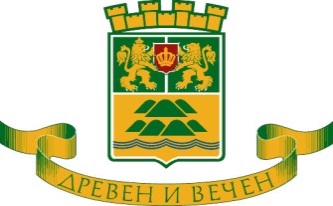 О Б Щ И Н А    П Л О В Д И Вгр. Пловдив, 4000, пл. «Стефан Стамболов» № 1,  тел: (032) 656 701, факс: (032) 656 703                                                             www.plovdiv.bg, e-mail: info@plovdiv.bg				                                                                                                               ГОДИШЕН ДОКЛАД ПО ОКОЛНА СРЕДА (ГДОС)за изпълнението на дейностите през 2016 г., за които е предоставено Комплексно разрешително №355-НО/2008 г. ПловдивМарт 2017 г.Съдържание:1. Увод2. Система за управление на околната среда3. Използване на ресурси3.1. Използване на вода3.2. Използване на енергия3.3. Използване на суровини, спомагателни материали, горива и продукти4. Емисии на вредни вещества в околната среда4.1. Доклад по Европейския регистър на емисиите на вредни вещества (EPEBB) и PRTR4.2. Емисии на вредни вещества в атмосферния въздух4.3. Емисии на вредни и опасни вещества в отпадъчни води4.4. Управление на отпадъците4.5. Шум4.6. Опазване на почвата и подземните води от замърсяване5. Доклад по Инвестиционна програма за привеждане в съответствие с условията на КР (ИППСУКР)6. Прекратяване работата на инсталации или части от тях7. Свързани с околната среда аварии, оплаквания и възражения7.1. Аварии7.2. Оплаквания или възражения, свързани с дейността на инсталациите, за които е издадено КР8. Подписване на годишния доклад	1.  УводНаименование на инсталацията/ите, за който е издадено комплексно разрешително (КР);	Инсталации, които попадат в обхвата на Приложение 4 на ЗООС 	1. Регионално депо за неопасни отпадъци за общините Пловдив, Марица, Калояново, Стамболийски, Родопи, Перущица, Съединение, Кричим, Асеновград, Раковски, Садово, Брезово, Първомай, в землището на с. Цалапица, местност «Паша махала», включващо:Клетка №1;Клетка №2;Клетка №3;Клетка №4;Клетка №5;Клетка №6;Клетка №7;Клетка №8;Клетка №9;Клетка №10;Клетка №11;Клетка №12.Адрес по местонахождение на инсталацията/ите;Община Родопи, землището на с. Цалапица, местност «Паша махала», ЕКАТТЕ 78029Регистрационен номер на КР;Комплексно разрешително №355-НО/2008г.Дата на подписване на Комплексното разрешително11.11.2008 г.Дата на влизане в сила на Комплексното разрешително02.01.2009 г.Оператора на инсталацията/ите, като се посочва конкретно кой е притежател на разрешителното;Притежател на разрешителното: Община Пловдив Съгласно договор за експлоатация от . и допълнително споразумение от 30.07.2009 г. дейностите по експлоатация на депото се извършват от „Водстрой-Пловдив” АДТелефон, факс и e-mail на собственика/оператора пл.“Стефан Стамболов”№14000, Пловдив, Българиятел., факс: ( +359 32) 65 67 27; 65 67 03е-mail:kmet.kmet@plovdiv.bgЛица за контакти;Василка Чопкова – Директор дирекция „Екология и управление на отпадъците” при Община ПловдивПетър Тодоров – технически ръководител на обекта - „Водстрой – Пловдив” АДАдрес, тел. номер, факс, е-mail на лицето за контакти;пл.“Стефан Стамболов”№14000, Пловдив, Българиятел., факс: ( +359 32) 65 68 71; 65 67 03е-mail:stefan.shilev@plovdiv.bg„Водстрой – Пловдив” АДбул. „Марица” 1224000, Пловдив0885 64 41 22Кратко описание на всяка от дейностите/процесите, извършвани в инсталацията/инсталациите;           Депониране на неопасни отпадъци           Инсталации, които попадат в обхвата на Приложение 4 на ЗООС 	Регионално депо за неопасни отпадъци за общините Пловдив, Марица, Калояново, Стамболийски, Родопи, Перущица, Съединение, Кричим, Асеновград, Раковски, Садово, Брезово, Първомай, в землището на с. Цалапица, местност «Паша махала»Производствен капацитет на инсталацията/инсталациите. „Капацитет до кота + е капацитетът на депото до кота +13/+22,00 в билото/ спрямо теренна кота +/-0,00=174,40Доклад по Условие 4.2. През 2015 г. в инсталацията по Условие 2, попадаща в обхвата на Приложение 4 на ЗООС са депонирани 104 855,760 тона неопасни отпадъци и са оползотворени 4 427,84 тона строителни отпадъци и почва и камъни /докладвано по Условие 11.9.4.2/. Не е превишен разрешения годишен капацитет по Условие 11.2.5. и 11.2.5.1. Не е превишаван разрешения дневен капацитет на инсталацията.Организационна структура на фирмата, отнасяща се до управлението на околната среда;	Организационната структура на Община Пловдив в аспект управление на депото и опазване на околната среда е показана в т.1.2 Системи за управление на околната среда – фиг.1РИОСВ, на чиято територия е разположена инсталациятаРИОСВ-Пловдивбул.”Марица” № 1224000, гр. ПловдивБасейнова дирекция, на чиято територия е разположена инсталациятаБасейнова Дирекция “Източнобеломорски район” с център в Пловдивул. “Янко Сакъзов” №354000, Пловдив2.  Система за управление на околната средаСтруктура и отговорностиНа Фигура 1 е представена организационно - управленската структура на Община Пловдив в аспект управление на Регионално депо за неопасни отпадъци за общините Пловдив, Марица, Калояново, Стамболийски, Родопи, Перущица, Съединение, Кричим, Асеновград, Раковски, Садово, Брезово, Първомай, в землището на с. Цалапица, местност «Паша махала»Фигура 1Обучение	Във връзка с утвърдената годишна Програма за обучение на персонала/лицата, който извършва конкретни дейности по изпълнение на условията в разрешителното, са проведени обучения, като за всяко от тях е изготвен протокол – 5  бр. през 2016 г. Осигурени са информация и документи съобразно потребностите на лицата, които извършват конкретни дейности по изпълнение условията на КР 355-НО/2008г. Проведено е обучение за поддържане и повишаване на компетентността по управление на отпадъците; организация на дейностите по оползотворяване или обезвреждане на отпадъците и на мероприятията, свързани с опазване компонентите на околната среда,  задължения и отговорности, свързани с опазването на околната среда; охрана на труда и техника на безопасност, и действия при аварийни ситуации.Обмен на информация	Изготвен е и се съхранява списък на лицата, притежатели на документи (инструкции и процедури) и отговарящи за изпълнението на поставените условия в Комплексното разрешително. Списъкът е достъпен за всички служители. Поддържат се актуални телефони и адреси за обмен на информация.Документиране На площадката се съхранява актуален списък с нормативни актове (актуализиран през 2016 г.), които касаят работата на инсталацията. Документират се и се съхраняват данните от наблюдението на показателите; резултатите от оценката на съответствието с изискванията на условията на комплексното разрешително, причините за установените несъответствия и предприетите/планирани коригиращи действия. Управление на документиВ изпълнение на условие 5.5 от КР всички нормативни актове, които касаят работата на инсталацията и компонентите на околната среда се следят за промяна, като измененията своевременно се отразяват, документират и предоставят на ръководителя на депото. По процедурата на въведената СУОС невалидната информация се изземва и архивира по съответния ред. През 2016 г. не е извършвана промяна в работата и управлението на инсталацията. Оперативно управление	Разработени са, и се прилагат всички инструкции, изисквани с условията на комплексното разрешително. Инструкциите се съхраняват на площадката в писмен вид.Оценка на съответствие, проверка и коригиращи действия	Прилагат се писмени инструкции за мониторинг на техническите и емисионни показатели; инструкции за периодична оценка на съответствието на стойностите на емисионните и технически показатели с определените в условията на разрешителното, инструкции за установяване на причините за допуснатите несъответствия и предприемане на коригиращи действия. Предотвратяване и контрол на аварийни ситуацииПрилага се инструкцията за аварийно планиране и действия при аварии и План за действие – актуализация 2015 г. 	На площадката са осигурени средства за лична защита на персонала. Поддържат се в изправност всички пожарогасителни средства. На площадката е изградена система от противопожарни хидранти. Монтирана е термовизионна камера с цел навременно установяване на възникнали инциденти, за предприемане на съответните действия.Записи	Съгласно изготвените инструкции и процедури данните от мониторинга се документират под формата на доклади, като към тях се прилагат протоколи от измерванията (оригинали), както и сертификати за акредитация на лабораториите, извършили изпитването. Чрез записи – доклади за съответствие, доклади за несъответствие, протоколи, дневници, отчетни книги и други се документира изпълнението на разработените инструкции изисквани с КР №355-НО/2008 г.ДокладванеВ Годишният доклад за 2016 год. е докладвана информацията изисквана с условията на Комплексното разрешително. Актуализация на СУОСПрез 2016 год. не е извършвана актуализация или изменение на издаденото Комплексно разрешително №355-НО/2008 г., не е издавано ново такова и поради тази причина СУОС не е актуализирана.3.  Използване на ресурси3.1.  Използване на вода	За осигуряване на необходимите количества вода за производствени и противопожарни нужди на площадката се използва собствен водоизточник от подземен воден обект – тръбни сондажни кладенци ТК№№1 и 2. Водоизточниците осигуряват води в необходимото количество и качество. Същите се ползват при спазване условията на издаденото разрешително за водовземане №31590058/04.03.2008 г. от Басейнова дирекция за управление на водите Източнобеломорски район – Пловдив. 	В резултат на проведена процедура по Закона за водите е издадено Решение №РР-2029/12.08.2014 г. за продължаване срока на действие на разрешително №31590058/04.03.2008 г. за водовземане от подземни води, издадено от Директора на Басейнова дирекция за управление на водите ИБР-Пловдив.	Условие 8.1.3. Резултати от прилагането на Инструкция за експлоатацията и поддръжката на автоцистерна с оросителна система към процеса на оросяване на депонираните отпадъци:Брой извършени проверки – 12;Установени несъответствия – не са установени несъответствия.Оросяването на пътищата на площадката се извършва посредством автоцистерна – извършва се периодично техническо обслужване;Оросяването на депонираните отпадъци се извършва посредством пръскала и маркучи – извършва се ежедневно, периодично и сезонно техническо обслужване на елементите от системата. Условие 8.1.4., Условие 8.1.5.5. На площадката няма изградена водопроводна мрежа. За питейни нужди се използва минерална вода, която се доставя от търговската мрежа. Условие 8.1.5.1 – Към тръбните кладенци са монтирани измервателни устройства (водомери) за измерване на количествата, използвани за производствени нужди /за други цели/.Доклад по Условие 8.1.6.1 - количеството на използваната вода за производствени нужди, изразено като годишна консумация на вода за производство на единица продукт за инсталацията по Условие 2, която попада в обхвата на приложение 4 на ЗООС е представено в Таблица 3.1.Таблица 3.1   Количество използвана вода за производствени нужди за единица продуктДоклад по Условие 8.1.6.2Резултати от оценката на съответствието на измерените водни количества с определените в Таблица 8.1.2. на КР:	През 2016 година не са установени несъответствия. Ежемесечно се записва изразходваното количество вода, което се отнася към количеството депонирани отпадъци прeз съответния месец. Годишната консумация на вода за един тон депониран отпадък е определена като сума от всички месечни консумации за един тон депониран отпадък, разделена на 12. 3.2.  Използване на енергия	Условие 8.2.2.3. Резултати от изпълнение на Инструкция 08-И-08.02/02.04.2012 г. за експлоатация и поддръжка на ел. помпи и електронна везна, основни консуматори на електроенергия на площадката:Извършени проверки през 2016 г. – 12 бр. Брой установени несъответствия - не са установени несъответствия.Извършва се ежедневна проверка на ел. помпите в комбинираните шахти за инфилтратни води, води се дневник за работа на ел. помпите. Монтирани са две нови ел. помпи в комбинираната шахта към ретензионен басейн 2.Ежедневно се следи за правилната експлоатация на електронната автовезна за измерване на постъпващите за депониране отпадъци.Доклад по Условие 8.2.3.1. Годишната консумация на електроенергия за един тон депониран отпадък за инсталацията по Условие 2, попадаща в обхвата на Приложение 4 на ЗООС е представена в Таблица 3.2.Таблица 3.2. ЕлектроенергияДоклад по Условие 8.2.3.2. Резултати от оценката за съответствието на годишните количества електроенергия с определените такива в Условие 8.2.1.1.:Брой  установени несъответствия – не са установени несъответствия;Годишната консумация на електроенергия за един тон депониран отпадък за инсталацията по Условие 2 не надвишава определената в Условие 8.2.1.1. на КР.		Резултати от прилагане на инструкция за оценка на съответствието на измерените/изчислени количества електроенергия с определените такива в условията на КР разходни норми:През отчетната 2016 г. не са установени несъответствия в месечната и годишната консумация на електроенергия за един тон депониран отпадък, за инсталацията по Условие 2.3.3. Използване на суровини, спомагателни материали и гориваДоклад по Условие 8.3.3.1. и Условие 8.3.3.2.Таблица 3.3.2 Използвани спомагателни материалиУпотребените при работата на инсталацията по Условие 2 спомагателни материали не се различават по вид от посочените в Таблица 8.3.1.1. (1) от КР. Годишното количество използвани спомагателни материали не надвишава годишното количество определено с Условие 8.3.1.1. Не е превишено разрешеното по КР количество спомагателни материали /дезинфектант/ на тон депониран отпадък.	Резултати от оценката на съответствието на количествата използвани спомагателни материали с определените такива в условията на разрешителното:	През 2016 г. не са установени несъответствия.Емисии на вредни и опасни вещества в околната среда4.1 Доклад по Европейския регистър на емисиите на вредни вещества (ЕРЕВВ) и PRTRДоклад по Условие 9.5.2.6/ 9.5.1.2. / и Условие 10.1.3.4/10.4.6.Годишните количества на замърсителите, които се отделят във въздуха и които се докладват в рамките на ЕРЕВВ са определени въз основа на извършените собствени периодични измервания и са представени в Таблица №1. Таблица 1. Замърсители по EPEBB и PRTR	Годишните количества на емисиите в атмосферния въздух са представени въз основа на данните от Собствените периодични измервания на емисиите на вредни вещества в отпадъчните газове, изпускани на изходите на газовите кладенци представени в Таблици 2. Количествата емисии са изчислени на база 365 работни дни в годината. 4.2. Емисии на вредни вещества в атмосферния въздух.Доклад по Условие 9.5.2.6/ 9.5.2.1Таблица 2. Емисии в атмосферен въздух  - Котлован ІV, Газов кладенец №7 Резултатите са представени в съответствие с Протокол № Е47А/20.01.2016 г., Протокол № Е221А/01.03.2016г., Протокол № 104П4/31.03.2016 г., Протокол № 136П4/27.04.2016  г., Протокол № 151П4/10.05.2016 г.,  Протокол № 232П4/28.06.2016 г., Протокол № 248П4/05.07.2016  г., Протокол № 299П4/08.08.2016  г., Протокол № 358П4/13.09.2016 г., Протокол № 420П4/15.10.2016 г., Протокол № 476П4/05.11.2016 г., Протокол № 542П4/06.12.2016 г.Таблица 2. Емисии в атмосферен въздух – Котлован І, Газов кладенец №2  Резултатите са представени в съответствие с Протокол № Е44А/20.01.2016 г., Протокол № Е218А/01.03.2016г., Протокол № 104П1/31.03.2016 г., Протокол № 136П1/27.04.2016 г.,  Протокол № 151П1/10.05.2016 г., Протокол № 232П1/28.06.2016 г., Протокол № 248П1/05.07.2016 г., Протокол №299П1/08.08.2016 г.,  Протокол № 358П1/13.09.2016 г., Протокол № 420П1/15.10.2016 г., Протокол № 476П1/05.11.2016 г., Протокол № 542П1/06.12.2016 г.Таблица 2. Емисии в атмосферен въздух – Котлован І, Газов кладенец №1 Резултатите са представени в съответствие с Протокол № Е 43 А/20.01.2016 г.,Протокол № Е 217 А/01.03.2016г., Протокол № 104П15/21.03.2016 г., Протокол № 136П15/27.04.2016  г., Протокол № 151П15/10.05.2016 г., Протокол № 232П15/28.06.2016 г., Протокол № 248П15/05.07.2016 г., Протокол № 299П15/08.08.2016 г., Протокол № 358П15/13.09.2016 г., Протокол № 420П15/15.10.2016 г., Протокол №  476П15/05.11.2016 г., Протокол № 542П15/06.12.2016 г.Таблица 2. Емисии в атмосферен въздух – Котлован ІІ, газов кладенец №3Резултатите са представени в съответствие с Протокол № Е 45 А/20.01.2016., Протокол № Е 219 А/01.03.2016г., Протокол № 104П16/31.03.2016 г., Протокол № 136П16/27.04.2016 г., Протокол № 151П16/10.05.2016 г.,  Протокол № 232П16/28.06.2016 г.,  Протокол № 248П16/05.07.2016г.,  Протокол № 299П16/08.08.2016г., Протокол № 358П16/13.09.2016 г., Протокол № 420П16/15.10.2016 г., Протокол № 476П16/05.11.2016 г., Протокол № 542П16/06.12.2016г.Таблица 2. Емисии на атмосферен въздух. Котлован ІІ Газов кладенец №4Резултатите са представени в съответствие с Протокол № Е 46 А/20.01.2016г., Протокол № Е 220 А/01.03.2016., Протокол № 104П/31.03.2016 г., Протокол № 136П/27.04.2016  г., Протокол № 151П/10.05.2016 г., Протокол № 232П/28.06.2016 г., Протокол № 248П/05.07.2016 г., Протокол № 299П/08.08.2016 г., Протокол № 358П/13.09.2016 г., Протокол 420П/15.10.2016 г., Протокол 476П/05.11.2016 г., Протокол № 542П/06.12.2016 г.Таблица 2. Емисии на атмосферен въздух - Котлован V, Газов кладенец №9Резултатите са представени в съответствие с Протокол № Е48А/20.01.2016 г., Протокол № Е222А/01.03.2016г., Протокол № 104П5/31.03.2016 г., Протокол № 136П5/27.04.2016 г., Протокол № 151П5/10.05.2016 г.,  Протокол № 232П5/28.06.2016 г., Протокол № 248П5/05.07.2016 г., Протокол № 299П5/08.08.2016 г.,  Протокол № 358П5/13.09.2016 г., Протокол № 420П5/15.10.2016 г., Протокол № 476П5/05.11.2016 г., Протокол № 542П5/06.12.2016 г.    Таблица 2. Емисии в атмосферен въздух – Котлован VІІ Газов кладенец №13           Резултатите са представени в съответствие с Протокол № Е49А/20.01.2016 г., Протокол № Е223А/01.03.2016 г., Протокол № 104П14/31.03.2016 г., Протокол № 136П14/27.04.2016 г., Протокол № 151П14/10.05.2016 г., Протокол 232П14/28.06.2016 г.,  Протокол № 248П14/05.07.2016 г., Протокол № 299П14/08.08.2016 г., Протокол № 358П14/13.09.2016 г., Протокол № 420П14/15.10.2016 г., Протокол № 476П14/05.11.2016 г., Протокол № 542П14/06.12.2016 г.    Таблица 2. Емисии в атмосферен въздух Котлован VІІ Газов кладенец №14Резултатите са представени в съответствие с Протокол № Е50А/20.01.2016г г., Протокол № Е224А/01.03.2016г., Протокол № 104П2/31.03.2016 г., Протокол № 136П2/27.04.2016 г., Протокол № 151П2/10.05.2016 г., Протокол № 232П2/28.06.2016 г., Протокол № 248П2/05.07.2016 г., Протокол № 299П2/08.08.2016 г., Протокол № 358П2/13.09.2016 г., Протокол № 420П2/15.10.2016 г., Протокол № 476П2/05.11.2016 г., Протокол № 542П2/06.12.2016 г.       Таблица 2. Емисии в атмосферен въздух Котлован VІІІ Газов кладенец №16Резултатите са представени в съответствие с Протокол № Е52А/20.01.2016 г., Протокол № Е226А/01.03.2016 г., Протокол №104П3/31.03.2016г., Протокол №136П3/27.04.2016  г., Протокол № 151П3/10.05.2016 г., Протокол № 232П3/28.06.2016 г., Протокол № 248П3/05.07.2016 г., Протокол № 299П3/08.08.2016 г.,  Протокол № 358П3/13.09.2016 г., Протокол № 420П3/15.10.2016 г., Протокол № 476П3/05.11.2016 г., Протокол № 542П3/06.12.2016 г.Таблица 2. Емисии в атмосферен въздух Котлован VІІІ Газов кладенец №15Резултатите са представени в съответствие с Протокол № Е51А/20.01.2016 г.,Протокол № Е225А/01.03.2016г., Протокол № 104П13/31.03.2016 г., Протокол № 136П13/27.04.2016 г., Протокол № 151П13/10.05.2016 г.,  Протокол № 232П13/28.06.2016 г., Протокол № 248П13/05.07.2016 г., Протокол № 299П13/08.08.2016 г., Протокол № 358П13/13.09.2016 г., Протокол № 420П13/15.10.2016 г., Протокол № 476П13/05.11.2016г., Протокол № 542П13/06.12.2016 г.      Таблица 2. Емисии в атмосферен въздух Котлован ІХ Газов кладенец №17Резултатите са представени в съответствие с Протокол № Е53А/20.01.2016 г., Протокол № Е227А/01.03.2016 г.,Протокол № 104П12/31.03.2016 г., Протокол № 136П12/27.04.2016 г. , Протокол № 151П12/10.05.2016 г., Протокол № 232П12/28.06.2016 г., Протокол № 248П12/05.07.2016 г., Протокол № 299П12/08.08.2016 г., Протокол № 358П12/13.09.2016 г., Протокол № 420П12/15.10.2016 г., Протокол № 476П12/05.11.2016 г.,  Протокол № 542П12/06.12.2016 г.     Таблица 2. Емисии в атмосферен въздух Котлован ІХ Газов кладенец №18Резултатите са представени в съответствие с Протокол № Е54А/20.01.2016 г., Протокол № Е228А/01.03.2016 г., Протокол № 104П17/31.03.2016 г., Протокол № 136П17/27.04.2016 г., Протокол № 151П17/10.05.2016 г., Протокол № 232П17/28.06.2016 г., Протокол № 248П17/05.07.2016 г., Протокол № 299П17/08.08.2016 г., Протокол № 358П17/13.09.2016 г., Протокол № 420П17/15.10.2016 г., Протокол № 476П17/05.11.2016 г., Протокол № 542П17/06.12.2016 г.       Таблица 2. Емисии в атмосферен въздух Котлован Х Газов кладенец №19Резултатите са представени в съответствие с Протокол № Е55А/20.01.2016 г., Протокол № Е229А/01.03.2016 г., Протокол № 104П6/31.03.2016 г., Протокол № 136П6/27.04.2016  г., Протокол № 151П6/10.05.2016 г., Протокол № 232П6/28.06.2016 г., Протокол № 248П6/05.07.2016 г., Протокол № 299П6/08.08.2016 г., Протокол № 358П6/13.09.2016., Протокол № 420П6/15.10.2016 г., Протокол № 476П6/05.11.2016 г., Протокол № 542П96/06.12.2016 г.       Таблица 2. Емисии в атмосферния въздух Котлован Х Газов кладенец №20Резултатите са представени в съответствие с Протокол № Е56А/20.01.2016 г., Протокол № Е230А/01.03.2016 г., Протокол № 104П7/31.03.2016 г., Протокол № 136П7/27.04.2016 г., Протокол № 151П7/10.05.2016 г., Протокол № 232П7/28.06.2016 г., Протокол № 248П7/05.07.2016 г.,  Протокол № 299П7/08.08.2016 г., Протокол № 358П7/13.09.2016 г., Протокол № 420П7/15.10.2016 г., Протокол № 476П7/05.11.2016 г., Протокол № 542П7/06.12.2016 г.       Таблица 2. Емисии на атмосферен въздух Котлован ХІ Газов кладенец №22Резултатите са представени в съответствие с Протокол № Е58А/20.01.2016 г., Протокол № Е232А/01.03.2016 г., Протокол № 104П8/31.03.2016 г., Протокол № 136П8/27.04.2016 г., Протокол № 151П8/10.05.2016 г., Протокол № 232П8/28.06.2016 г., Протокол № 248П8/05.07.2016 г., Протокол № 299П8/08.08.2016 г., Протокол № 358П8/13.09.2016 г., Протокол № 420П8/15.10.2016 г., Протокол № 476П8/05.11.2016г., Протокол № 542П8/06.12.2016 г.       Таблица2. Емисии на атмосферен въздух Котлован ХІ Газов кладенец №21	Резултатите са представени в съответствие с Протокол № Е57А/20.01.2016 г., Протокол № Е231А/01.03.2016 г., Протокол № 104П11/31.03.2016 г., Протокол № 136П11/27.04.2016  г., Протокол № 151П11/10.05.2016 г.,  Протокол № 232П11/28.06.2016 г., Протокол № 248П11/05.07.2016 г., Протокол № 299П11/08.08.2016 г., Протокол № 358П11/13.09.2016 г., Протокол № 420П11/15.10.2016 г., Протокол № 476П11/05.11.2016г., Протокол № 542П11/06.12.2016 г.  Таблица 2. Емисии в атмосферния въздух Котлован ХІІ Газов кладенец №23Резултатите са представени в съответствие с Протокол № Е59А/20.01.2016 г., Протокол № Е233А/01.03.2016 г., Протокол № 104П10/31.03.2016 г., Протокол № 136П10/27.04.2016 г., Протокол № 151П10/10.05.2016 г., Протокол № 232П10/28.06.2016 г., Протокол № 248П10/05.07.2016 г., Протокол № 299П10/08.08.2016 г.,  Протокол № 358П10/13.09.2016 г., Протокол № 420П10/15.10.2016 г., Протокол № 476П10/05.11.2016 г.,  Протокол № 542П10/06.12.2016 г.    Таблица 2. Емисии в атмосферен въздух Котлован ХІІ Газов кладенец 24Резултатите са представени в съответствие с Протокол № Е60А/20.01.2016 г., Протокол № Е234А/01.03.2016 г., Протокол № 104П9/31.03.2016 г., Протокол № 136П9/27.04.2016 г., Протокол № 151П9/10.05.2016 г.,  Протокол № 232П9/28.06.2016 г., Протокол № 248П9/05.07.2016 г.,  Протокол № 299П9/08.08.2016 г., Протокол № 358П9/13.09.2016 г., Протокол № 420П9/15.10.2016 г., Протокол № 476П9/05.11.2016 г., Протокол № 542П9/06.12.2016 г.    Собствените периодични измервания са извършени от: „Пехливанов инженеринг” ООД, сертификат за акредитация БСА рег.№5ЛИК, валиден до 30.06.2017 г. – за м. март – декември 2016 г. и „СЖС България” ЕООД, гр. София, сертификат за акредитация БСА рег.№86ЛИ/03.04.2013 г., валиден до 31.01.2017 г. - за месеците януари и февруари 2016 г.СПИ са извършвани за действащите 18 бр. газови кладенци на депото.Доклад по Условие 9.5.2.3. Притежателят на КР овлажнява с вода участъците от площадката, които се явяват източници на неорганизирани емисии на прах и ежедневно оросява подходите и пътищата на депото при горещо и сухо време с цел ограничаване на праховите емисии.Операторът се стреми и осигурява всички дейности на площадката да се извършват по начин, който да ограничава разпространението на миризми извън площадката. Ежедневно се попълват работни карти, с отразени на тях големина, площ и размер на дневния работен участък.	През 2016 г. не са постъпили жалби за наличие на миризми.Няма данни за влошаване на качеството на атмосферния въздух в района на депото.Доклад по Условие 9.5.2.7.	В таблица са представени данни за емитираните количества на замърсителите във въздуха, за един тон депониран отпадък, изчислени съгласно Условие 6.19 от КР.4.3 Емисии на вредни и опасни вещества в отпадъчните водиДоклад по Условие 10.4.1.	Резултати от прилагането на Условие 10.1.3.1.	Брой на извършените проверки – по 2 бр. за всеки ретензионен басейн.Установени несъответствия – не са установени несъответствия. Пробовземането и анализите са извършени от акредитирани лаборатории. Обемът на инфилтратните води се измерва ежемесечно и се записва в „Дневник за измерване нивото и обема на инфилтрата”. Резултатите от мониторинга са представени в Таблици 3.Точка на пробовземане: № 1 КШ пункт за наблюдение в клетка 1, с координати 42º 08´ 56.81´´ СШ; 24 º  35´  45.17´´ ИД	Таблица 3. Емисии в отпадъчни води (инфилтратни)Първо полугодие:Резултатите са докладвани в съответствие с Протокол от изпитване №205П-1/28.06.2016 г. на „Пихливанов инженеринг“ ООД, Протокол от изпитване №403/06.07.2016 г. на „Евротест-контрол“ ЕАД. Протокол за вземане на извадка от води №205П-1 от 13.06.2016 г., на „Пехливанов инженеринг“ ООД, Сертификат №5ЛИК/валиден до 30.06.2017 г.Второ полугодие:Резултатите са докладвани в съответствие с Протокол от изпитване №591П/22.12.2016 г. на „Пихливанов инженеринг“ ООД, Протокол от изпитване №2603/04.01.2017 г. на „Евротест-контрол“ ЕАД и Протокол от изпитване №841-1/25.01.2017 г. на „Акватератест“ ООД. Протокол за вземане на извадка от води №591П от 22.12.2016 г., на „Пехливанов инженеринг“ ООД, Сертификат №5ЛИК/валиден до 30.06.2017 г.Точка на пробовземане: КШ №2 пункт за наблюдение в клетка 2, с координати 42 º 08´ 55.02´´ СШ; 24 º 36´ 05´´ ИДТаблица 3. Емисии в отпадъчни води (инфилтратни)Първо полугодие:Резултатите са докладвани в съответствие с Протокол от изпитване №205П-1/28.06.2016 г. на „Пихливанов инженеринг“ ООД, Протокол от изпитване №403/06.07.2016 г. на „Евротест-контрол“ ЕАД. Протокол за вземане на извадка от води №205П-1 от 13.06.2016 г., на „Пехливанов инженеринг“ ООД, Сертификат №5ЛИК/валиден до 30.06.2017 г.Второ полугодие:Резултатите са докладвани в съответствие с Протокол от изпитване №591П/22.12.2016 г. на „Пихливанов инженеринг“ ООД, Протокол от изпитване №2603/04.01.2017 г. на „Евротест-контрол“ ЕАД и Протокол от изпитване №841-2/25.01.2017 г. на „Акватератест“ ООД. Протокол за вземане на извадка от води №591П от 22.12.2016 г., на „Пехливанов инженеринг“ ООД, Сертификат №5ЛИК/валиден до 30.06.2017 г.Доклад по Условие 10.4.4 Резултати от мониторинга по Условие 10.1.3.3.Точка на пробовземане: ТП над депото, срещу течението на р. Марица Таблица 3. Емисии в повърхностните води Първо полугодие:Резултатите са докладвани в съответствие с Протокол от изпитване №205П/28.06.2016 г. на „Пихливанов инженеринг“ ООД, Протокол от изпитване №402/06.07.2016 г. на „Евротест-контрол“ ЕАД. Протокол за вземане на извадка от води №205П от 13.06.2016 г., на „Пехливанов инженеринг“ ООД, Сертификат №5ЛИК/валиден до 30.06.2017 г.Второ полугодие:Резултатите са докладвани в съответствие с Протокол от изпитване №591П-1/04.01.2017 г. на „Пихливанов инженеринг“ ООД, Протокол от изпитване №2602/04.01.2017 г. на „Евротест-контрол“ ЕАД и Протокол от изпитване №839-1/25.01.2017 г. на „Акватератест“ ООД. Протокол за вземане на извадка от води №591П -1 от 22.12.2016 г., на „Пехливанов инженеринг“ ООД, Сертификат №5ЛИК/валиден до 30.06.2017 г.Точка на пробовземане: ТП след депото, по посока на естествения поток на повърхностните води /за р. Марица/Таблица 3. Емисии в повърхностните води Първо полугодие:Резултатите са докладвани в съответствие с Протокол от изпитване №205П/28.06.2016 г. на „Пихливанов инженеринг“ ООД, Протокол от изпитване №402/06.07.2016 г. на „Евротест-контрол“ ЕАД. Протокол за вземане на извадка от води №205П от 13.06.2016 г., на „Пехливанов инженеринг“ ООД, Сертификат №5ЛИК/валиден до 30.06.2017 г.Второ полугодие:Резултатите са докладвани в съответствие с Протокол от изпитване №591П-1/04.01.2017 г. на „Пихливанов инженеринг“ ООД, Протокол от изпитване №2602/04.01.2017 г. на „Евротест-контрол“ ЕАД и Протокол от изпитване №839-2/25.01.2017 г. на „Акватератест“ ООД. Протокол за вземане на извадка от води №591П -1 от 22.12.2016 г., на „Пехливанов инженеринг“ ООД, Сертификат №5ЛИК/валиден до 30.06.2017 г.Доклад по Условие 10.4.5.Резултати от прилагане на инструкция за периодична проверка и поддръжка на състоянието на канализационната система на площадката, дренажната система и ретензионните басейни (утайници), включително установяване на течове и предприемане на коригиращи действия за тяхното отстраняване и по Условие 10.1.1. и 10.1.1.1.Брой извършени проверки – 12 Брой установени течове – не са установени течове.Монтирана е мобилна химическа тоалетна, която се обслужва от „Екотой-сервиз” ООД.За състоянието на дренажната система се съди по инфилтратната вода в комбинираните шахти. Ежедневно се следи нивото и данните се записват в дневник.При външните огледи на ретензионните басейни не са установени течове или нарушена изолация.Всички съоръжения към оросителната система са в изправност. Доклад по Условие 10.4.6.1.	През 2016 г. не е извършван пренос извън площадката на отпадъчни (инфилтратни) води за преработка. Не се надвишават пределните количества, посочени в Приложение ІІ на Регламент 166/2006 на Европейския парламент и на Съвета от 18 януари 2006 г., относно създаването на ЕРИПЗ.Условие 10.1.3.2.	Извършва се мониторинг на метеорологичните данни по показателите в Таблица 10.1.3.2 от КР, като данните се записват ежедневно и се съхраняват на депото.4.4. Управление на отпадъцитеУсловие 11.1.2.  В съответствие с условията на Комплексното разрешително е актуализирана  Програма за управление на дейностите по отпадъците. Същата е утвърдена от РИОСВ - Пловдив с Писмо Изх.№УО-758/22.04.2010 г.  Условие 11.6.3.1., Условие 11.6.3.2. 	Операторът прилага актуализиран план за експлоатация в съответствие с условията на КР, който представлява неразделна част от технологията за депониране. Представен в РИОСВ – Пловдив с Писмо Вх.№УО-758/07.04.2010 г. Доклад по Условие 11.9.2.Не са образувани отпадъци с код 16 03 05* от дейността на площадката.Доклад по Условие 11.9.3.	Условие 11.2.4. Резултати от прилагане на Инструкция за Периодична оценка на съответствието на събирането на отпадъците с условията в разрешителното, на причините за установените несъответствия и предприемане на коригиращи действия:- Брой и обект на проверките – 12 бр. проверки за установяване образуването на отпадъци по Условие 11.1. и съответствието на събирането им с условията на КР№355-НО/2008г. На площадката не са образувани отпадъци с код 16 03 05*.- Установени несъответствия – не са установени несъответствия	Условие 11.2.6.1. /Условие 11.2.6.2.	Операторът разполага с информация за основното охарактеризиране на отпадъците.При депониране на отпадъците на Регионално депо за неопасни отпадъци в землището на с. Цалапица отпадъците от общини, юридически лица и ЕТ се приемат след представяне на становище от РИОСВ – Пловдив /Приложение 4/, съгласно Ръководство за извършване на основно охарактеризиране на отпадъците и прилагане на критериите за приемане на отпадъци на различни класове депа, утвърдено на основание чл.35, ал.6 от Наредба №6 от 13.09.2013 г. за условията и изискванията за изграждане и експлоатация на депа и на други съоръжения и инсталации за оползотворяване и обезвреждане на отпадъци и работен лист за класификация на отпадъците. В издадените от компетентния орган становища относно депонирането на отпадъците не са поставени условия за извършване изпитване за установяване на съответствието с показателите от основното охарактеризиране.	Условие 11.4.3. Резултати от прилагане на Инструкцията по Условие 11.4.3.: 	През 2016 г. не са образувани и не са транспортирани отпадъците по Условие 11.1. Условие 11.5.3./11.5.2. Резултати от прилагане на Инструкция за оценка на съответствието на оползотворяване, преработване и рециклиране на отпадъци с определените в условията на КР №355- НО/2008 г.:- Брой и обект на проверките: 12 бр. проверки за предадени за оползотворяване, преработване и рециклиране на отпадъците, описани в Таблица 11.1 и оползотворяване на отпадъците, описани в Условие 11.5.2. на Комплексното разрешително. Не са образувани отпадъци по Условие 11.1. На площадката са приети за оползотворяване 4 427,84 тона отпадъци с код 17 01 01; 17 01 02; 17 01 03 и 20 02 02. Същите са оползотворени при изграждане на подход и площадка за разтоварване на отпадъците.- Установени несъответствия – не са установени несъответствия.Условие 11.6.4. Резултати от прилагане на Инструкция за оценка на съответствието на обезвреждането на отпадъци с определените в условията на Комплексното разрешително:Извършва се ежедневен контрол по приема на отпадъците, съгласно Условие 11.2.6.2 и 11.2.6.3- Брой и обект на проверките: 12 бр. проверки за спазване на процедурата за приемане на отпадъци с цел тяхното обезвреждане.- Установени несъответствия – не са установени несъответствия.Условие 11.8.1.1. Операторът приема отпадъци за обезвреждане след представяне на Становище издадено от РИОСВ – Пловдив и придружаваща отпадъците документация при всяка доставка.Условие 11.9.2/11.7.  През 2016 г. не са образувани отпадъците, описани в Таблица 11.1 от КР №355-НО/2008г.Таблица 4. Образуване на отпадъци Доклад по Условие 11.9.4.1Резултати от проведения мониторинг на състоянието на тялото на депото:Заета с отпадъци площ: Обща /дка/ - 187+10 /утайници/=197; рекултивирана /дка/ - 35Количество и обем на депонираните отпадъци през 2016г. – 104 855,76 m3, или 104 855,76 тона при y=1 /извършено е замерване за определяне на плътност на депонираните отпадъци. Полученото обемно тегло е 0,9975 t/m3/. Количество на оползотворените отпадъци при направа на подход и площадка за разтоварване на отпадъците – 4 427,84 тона.Състав на отпадъците – Морфологичен състав на приетите и депонирани битови отпадъци в %: хартия/картон:6%; хранителни и растителни:36%; текстил:4%; инертни:10%; пластмаси:15%; кожи, гуми:2%; стъкло:5%; метали:2% други:20%; т.ч. вода:14%, неописани:6% Технология на депониране – Отпадъците се разтоварват, пробутват и уплътняват. Височината на всеки работен хоризонт е 2 m, от които 1,80 m са депониран и уплътнен отпадък и 0,2 m пръст.Свободия капацитет на депото към 31.12.2016 г. е 107 049 m3, като при y=1 се очаква до края на експлоатационния период на депото да се депонират 107 049 тона. Свободния капацитет на депото е изчислен на база извършено геодезическо заснемане и изчисляване на обемите за установяване на свободния капацитет на РДНО с. Цалапица през декември 2016 г.Продължителност на експлоатация – до достигане разрешения с КР №355-НО/2008 г. капацитет, до кота +13 (от кота терен) на инсталацията по Условие 2, попадаща в обхвата на Приложение 4. При средно годишно количество на депонираните отпадъци около 90 000 тона, се очаква депото да се експлоатира до м. март 2018 г.Няма констатирани слягания на повърхността на тялото на депото.Доклад по Условие 11.9.4.2. /11.2.6.През 2016 г. на депото са приети следните количества отпадъци с код и наименование:Таблица 5 Оползотворяване и обезвреждане на отпадъци*Количеството от 17 05 04  т. строителни отпадъци, приети през 2016 г. ще бъдат оползотворени на следващ етап при необходимост в съответствие с Условие 11.5.2.Доклад по Условие 11.9.8През 2016 г. не е установено изпускане на замърсители в почвата. Не са образувани и не е извършван пренос извън площадката на опасни отпадъци.4.5. ШумДоклад по Условие 12.3.3.Съгласно Условие 12.2.2 от КР измерванията се извършват веднъж на две години. Данните отчетени в Протокол от изпитване №555П от 11.10.2015 г. на „Пехливанов инженеринг“ ООД (Сертификат №5ЛИК/валиден до 30.06.2017 г.), Протокол №555П/30.09.2015 г. за проведени собствени измервания на нивата на шум и извършената оценка на съответствието на установените нива на звуково налягане по границата на производствената площадка и в мястото на въздействие с разрешените такива в КР, са докладвани в ГДОС за 2015 г.През 2016 година не са постъпили оплаквания от живущи около площадката. 4.6 Опазване на почвата и подземните води от замърсяванеОпазване на подземните води от замърсяване:Доклад по Условие 13.10.6 - Резултатите от собствения мониторинг на подземни води са представени в таблици 7.Точка на пробовземане: - Контролен кладенец №НП 1Таблица 7. Опазване на подземните води /Контролен кладенец №НП 1/Първо полугодие Пробонабиране:  По договор №16ДГ371/25.04.2016 г. Пробонабирането е извършено от акредитирана лаборатория на „Пехливанов инженеринг“ ООД гр. София, Сертификат №5ЛИК/валиден до 30.06.2017 г.; Протокол за вземане на проби/извадки №232П-18/28.06.2016 г.Докладване: Резултатите са докладвани в съответствие с: Протокол  от изпитване № 232П-18/22.07.2016 г. на „Пехливанов инженеринг“ ООД и Протокол от изпитване № 615/19.07.2016 г. на „Евротест-контрол“ ЕАД.Второ полугодиеПробонабиране:  По договор №16ДГ371/25.04.2016 г. Пробонабирането е извършено от акредитирана лаборатория на „Пехливанов инженеринг“ ООД гр. София, Сертификат №5ЛИК/валиден до 30.06.2017 г.; Протокол за вземане на проби/извадки №591-2/22.12.2016 г.Докладване: Резултатите са докладвани в съответствие с: Протокол  от изпитване № 591П-2/04.01.2017 г. на „Пехливанов инженеринг“ ООД, Протокол от изпитване № 2705/10.01.2017 г. на „Евротест-контрол“ ЕАД и Протокол от изпитване №840-1/25.01.2017 г. „Акватератест“ ООД.Точка на пробовземане: - Контролен кладенец №НП 5аТаблица 7. Опазване на подземните води /Контролен кладенец №НП 5а/Първо полугодиеПробонабиране:  По договор №16ДГ371/25.04.2016 г. Пробонабирането е извършено от акредитирана лаборатория на „Пехливанов инженеринг“ ООД гр. София, Сертификат №5ЛИК/валиден до 30.06.2017 г.; Протокол за вземане на проби/извадки №232П-18/28.06.2016 г.Докладване: Резултатите са докладвани в съответствие с: Протокол  от изпитване № 232П-18/22.07.2016 г. на „Пехливанов инженеринг“ ООД и Протокол от изпитване № 618/19.07.2016 г. на „Евротест-контрол“ ЕАД.Второ полугодиеПробонабиране:  По договор №16ДГ371/25.04.2016 г. Пробонабирането е извършено от акредитирана лаборатория на „Пехливанов инженеринг“ ООД гр. София, Сертификат №5ЛИК/валиден до 30.06.2017 г.; Протокол за вземане на проби/извадки №591-2/22.12.2016 г.Докладване: Резултатите са докладвани в съответствие с: Протокол  от изпитване № 591П-2/04.01.2017 г. на „Пехливанов инженеринг“ ООД, Протокол от изпитване № 2708/10.01.2017 г. на „Евротест-контрол“ ЕАД и Протокол от изпитване №840-4/25.01.2017 г. „Акватератест“ ООД.Точка на пробовземане: - Контролен кладенец №НП 11Таблица 7. Опазване на подземните води /Контролен кладенец №НП11/Първо полугодиеПробонабиране:  По договор №16ДГ371/25.04.2016 г. Пробонабирането е извършено от акредитирана лаборатория на „Пехливанов инженеринг“ ООД гр. София, Сертификат №5ЛИК/валиден до 30.06.2017 г.; Протокол за вземане на проби/извадки №232П-18/28.06.2016 г.Докладване: Резултатите са докладвани в съответствие с: Протокол  от изпитване № 232П-18/22.07.2016 г. на „Пехливанов инженеринг“ ООД и Протокол от изпитване № 616/19.07.2016 г. на „Евротест-контрол“ ЕАД.Второ полугодиеПробонабиране:  По договор №16ДГ371/25.04.2016 г. Пробонабирането е извършено от акредитирана лаборатория на „Пехливанов инженеринг“ ООД гр. София, Сертификат №5ЛИК/валиден до 30.06.2017 г.; Протокол за вземане на проби/извадки №591-2/22.12.2016 г.Докладване: Резултатите са докладвани в съответствие с: Протокол  от изпитване № 591П-2/04.01.2017 г. на „Пехливанов инженеринг“ ООД, Протокол от изпитване № 2706/10.01.2017 г. на „Евротест-контрол“ ЕАД и Протокол от изпитване №840-2/25.01.2017 г. „Акватератест“ ООД.Точка на пробовземане: - Контролен кладенец №НП 14Таблица 7. Опазване на подземните води /Контролен кладенец №НП14/Първо полугодиеПробонабиране:  По договор №16ДГ371/25.04.2016 г. Пробонабирането е извършено от акредитирана лаборатория на „Пехливанов инженеринг“ ООД гр. София, Сертификат №5ЛИК/валиден до 30.06.2017 г.; Протокол за вземане на проби/извадки №232П-18/28.06.2016 г.Докладване: Резултатите са докладвани в съответствие с: Протокол  от изпитване № 232П-18/22.07.2016 г. на „Пехливанов инженеринг“ ООД и Протокол от изпитване № 617/19.07.2016 г. на „Евротест-контрол“ ЕАД.Второ полугодиеПробонабиране:  По договор №16ДГ371/25.04.2016 г. Пробонабирането е извършено от акредитирана лаборатория на „Пехливанов инженеринг“ ООД гр. София, Сертификат №5ЛИК/валиден до 30.06.2017 г.; Протокол за вземане на проби/извадки №591-2/22.12.2016 г.Докладване: Резултатите са докладвани в съответствие с: Протокол  от изпитване № 591П-2/04.01.2017 г. на „Пехливанов инженеринг“ ООД, Протокол от изпитване № 2707/10.01.2017 г. на „Евротест-контрол“ ЕАД и Протокол от изпитване №840-3/25.01.2017 г. „Акватератест“ ООД.Условие 13.8.4.Резултати от оценката на съответствието на концентрациите на вредни вещества в подземни води с определението в условията на КР и фоновото ниво по показатели барий, молибден, феноли и нефтопродукти.брой извършени анализи на подземни води –  8 бр. /2 пъти годишно за 4 бр. наблюдателни пиезометри и 1 път годишно за 2 бр. тръбни кладенци/брой установени несъответствия на концентрациите на вредни вещества – Установени са несъответствия по показателите, както следва: За НП 1 по показатели: феноли за първо полугодие; и pH за второ полугодие;За НП 5а по показатели: феноли и манган за първо полугодие; и амоний, pH, манган и олово второ полугодие;За НП 11 по показатели: феноли и манган за първо полугодие; и нефтопродукти, pH и манган второ полугодие;За НП 14 по показатели: първо полугодие: феноли, желязо и манган; и второ полугодие: амоний, манган и pH.Мястото, където е ситуирано депото за неопасни отпадъци в землището на с. Цалапица е върху съществуващо старо депо за депониране на отпадъците от гр. Пловдив. Химичният състав на подземните води, изяснен още в хода на разработване на ОВОС през 1999 г. показва, че се наблюдава замърсяване по показателите амоний, нитрити, фосфати и от „комплексообразуващите метали”- желязо и манган. 	Условие 13.8.1.Пробонабирането и анализите са извършени от акредитирани лаборатории.Опазване на почвата от замърсяване:Доклад по Условие 13.10.8. и Условие 13.9.4.; Условие 13.10.7  	Съгласно таблица 13.9 „Мониторинг на почви” от КР честотата е веднъж на две години.През 2009 г. е извършен анализ на състоянието на почвите на територията на производствената площадка – базово състояние. Резултатите от собствения мониторинг на почвите извършен през 2015 г. и оценката на съответствието на данните от мониторинга на показателите по Таблица 13.9. и базовото състояние на почвите е представен в ГДОС за 2015 г.	Доклад по Условие 13.10.9.Условие 13.10.5. – На площадката се води дневник за разливи. През 2016 г. не са констатирани разливи и/или изливане на вредни и опасни вещества на площадката на депото. 	По Условие 13.3. - на площадката са осигурени достатъчно количество сорбиращи материали за почистване в случай на разлив.Доклад по Условие 13.10.10По Условие 13.1.- извършва се периодична проверка за наличие на течове от тръбопроводи и оборудване, разположени на открито. Брой извършени проверки – 12 бр. Извършват се редовно техническо обслужване и периодични контролни прегледи на всички изградени инженерни съоръжения, вкл. помпите към противопожарната оросителна система. Не са установени течове от тръбопроводи и оборудване, разположени на открито.Установени несъответствия – не са установени несъответствия.Коригиращи действия – не се налагат коригиращи действия. По условие 13.4. – Следят се следните параметри:технологията на обезврежданепроцеса на изпомпване на инфилтрататоваро-разтоварните работи на инфилтрата Брой извършени проверки – 12 бр. Не са констатирани разливи и/или изливане на вредни и опасни вещества върху площадката на депото.Установени несъответствия – не са установени несъответствия.Коригиращи действия – не се налагат коригиращи действия.По условие 13.11/13.11.1. През 2016 г. не са възникнали аварийни случаи, които да предизвикат замърсяване на подземните води.5. Доклад по Инвестиционна програма за привеждане в съответствие с условията на КР (ИППСУКР)Инсталация за оползотворяване на сметищния газ - не е изграден „горен изолиращ екран”.Прекратяване работата на инсталации или части от тяхДоклад по Условие 16.5.	През 2016 г. не е прекратявана дейността на инсталацията или на части от нея.7. Свързани с околната среда аварии, оплаквания и възражени7.1 Аварии	През 2016 г. на територията на площадката е възникнала една аварийна ситуация, описана в таблица 9. Таблица 9. Аварийни ситуации  	Възникналите аварийни ситуации - 2 бр. пожар са установени незабавно. Предприети са мерки за ограничаване и потушаване. 7.2. Оплаквания или възражения, свързани с дейността на инсталациите, за които е издадено КР	През 2016 год. не са постъпили  оплаквания или възражения, свързани с дейността на инсталацията, за която е издадено Комплексно разрешително №355-НО/2008 год. Изпълнение на други условия от КР 355-НО/2008 г.Доклад по Условие 15.2.	През 2016 г. не са възникнали анормални режими.Условие 7.2.Операторът информира РИОСВ – Пловдив и Басейнова дирекция Източнобеломорски район с център Пловдив за резултатите от мониторинга в част „Води”, като изпраща копие на протоколите от извършените анализи.Доклад по Условие 7.4. – не са установени залпови изпускания и/или нарушаване на околната среда вследствие на аварийни ситуации.8. Подписване на годишния докладДекларацияУдостоверявам верността, точността и пълнотата на представената информация в Годишния доклад за изпълнение на дейностите, за които е предоставено Комплексно разрешително №355-НО/2008г. на Община Пловдив. Не възразявам срещу предоставянето от страна на ИАОС, РИОСВ или МОСВ на копия от този доклад на трети лица.31.03.2017 г.инж. Иван Борисов ТотевКмет на Община ПловдивИзготвил:Василка ЧопковаДиректор дирекция ЕУО№ИнсталацияПозиция на дейността по Приложение № 4 на ЗООСКапацитет[t/24h]Капацитет до кота +13, при γ = 0.7 t/m3[t]1Регионално депо за неопасни отпадъци за общините Пловдив, Марица, Калояново, Стамболийски, Родопи, Перущица, Съединение, Кричим, Асеновград, Раковски, Садово, Брезово, Първомай, в землището на с. Цалапица, местност «Паша махала», включващо:Клетка №1;Клетка №2;Клетка №3;Клетка №4;Клетка №5;Клетка №6;Клетка №7;Клетка №8;Клетка №9;-    Клетка №10;-    Клетка №11; -    Клетка №12.5.42 000 t/24h1 625 00030 00048 000174 00031 00052 000206 00037 00089 000284 00048 00085 000541 000Източник на водаГодишно количество, съгласно КРКоличество за единица продукт, съгласно КРИзползвано годишно количество2016 г.Използвано количество за единица продуктСъответствиеСобствен водоизточникТръбен кладенец ТК1-0,135 m3/t839 m30,008 m3/tДаЕлектроенергия/Топлоенергияколичество за тон депониран отпадък, съгласно КРИзползвано количество на тон депониран отпадъкСъответствиеEлектроенергия0.1kW/h0.06kWh/tДаСпомагателни материалиГодишно количество, съгласно КРl/yКоличество за единица продукт1), съгласно КРl/tУпотребено годишно количествоКоличество за единица продуктl/t депониран отпадъкСъответствиеДезинфектант1000 l0,003216 l0,002 l/tДа№CAS номерЗамърсителЕмисии(колона 1)Емисии(колона 1)Емисии(колона 1)Пренос на замърсители извън площадката
(колона 2)Производство, обработка или употреба
(колона 3)№CAS номерЗамърсителвъв въздух (колона 1a)във води (колона 1b)в почва (колона 1c)Пренос на замърсители извън площадката
(колона 2)Производство, обработка или употреба
(колона 3)kg/год.kg/год.kg/год.kg/год.kg/год.1#74-82-8Метан (CH4)438 991M---*3#124-38-9Въглероден диоксид (CO2)“-“(989022)М---ПараметърЕдиницаНДЕ съгласноКРРезултати от мониторингРезултати от мониторингРезултати от мониторингРезултати от мониторингРезултати от мониторингРезултати от мониторингРезултати от мониторингРезултати от мониторингРезултати от мониторингРезултати от мониторингРезултати от мониторингРезултати от мониторингРезултати от мониторингЧестота на мониторинг1)СъответствиеПараметърЕдиницаНДЕ съгласноКРНепрекъснатПериодиченПериодиченПериодиченПериодиченПериодиченПериодиченПериодиченПериодиченПериодиченПериодиченПериодиченПериодиченЧестота на мониторинг1)СъответствиеПараметърЕдиницаНДЕ съгласноКРНепрекъснатм. Ім. ІІм. ІІІм. ІV м. Vм. VІ м.VІІм.VІІІм.ІХм.Хм. ХІ    м.ХІІДебитNm3/h393489,180,991,978,671,872,071,470,874,1     74,9ежемесечноCH4mg/ Nm32351±1183479±174356 500347 504367 210378 420196 564398 412364 140371 280157 79497 104ежемесечноСO2mg/ Nm372520±362682320±4116608 561635 284687 750737 465358 220727 705736 220729 700320 295194 535ежемесечноO2%20,820,85,26,34,35,3710,41,81,66,015,416,8ежемесечноH2Smg/ Nm3-<3,0<3,085,1892,78105,4593,8057,80103,43115,0183,09314,18730,40ежемесечноH2mg/ Nm3--<0,45<0,4562,8632,3770,9050,4952,3665,5064,8858,5923,2340,0ежемесечноПараметърЕдиницаНДЕ съгласноКРРезултати от мониторингРезултати от мониторингРезултати от мониторингРезултати от мониторингРезултати от мониторингРезултати от мониторингРезултати от мониторингРезултати от мониторингРезултати от мониторингРезултати от мониторингРезултати от мониторингРезултати от мониторингРезултати от мониторингЧестота на мониторинг1)СъответствиеПараметърЕдиницаНДЕ съгласноКРНепрекъснатПериодиченПериодиченПериодиченПериодиченПериодиченПериодиченПериодиченПериодиченПериодиченПериодиченПериодиченПериодиченЧестота на мониторинг1)СъответствиеПараметърЕдиницаНДЕ съгласноКРНепрекъснатм. Ім. ІІм. ІІІм. ІV м. Vм. VІ м. VІІм.VІІІм.ІХм.Хм. ХІм. ХІІДебитNm3/h433221,719,421,422,818,118.618.919.118.518.2ежемесечноCH4mg/ Nm32343±1172916±14683 75284 252 91 39267 33054 76466 64025 94227 13236 65234 272ЕжемесечноСO2mg/ Nm362720±313682320±411685 08533 405102 77076 04639 30073 36023 58024 23545 19540 610ЕжемесечноO2%18,316,018,618,918,218,118.614.918.319,119.020.2ЕжемесечноH2Smg/ Nm3-7,6±0,4<3,015,2140,5714,1912,1714.7020.288.6135.06710.647.60ЕжемесечноH2mg/ Nm3--<0,45<0,454,663,384,123,712,943.121.7501.8101.276  0.0ЕжемесечноПараметърЕдиницаНДЕ съгласноКРРезултати от мониторингРезултати от мониторингРезултати от мониторингРезултати от мониторингРезултати от мониторингРезултати от мониторингРезултати от мониторингРезултати от мониторингРезултати от мониторингРезултати от мониторингРезултати от мониторингРезултати от мониторингРезултати от мониторингЧестота на мониторинг1)СъответствиеПараметърЕдиницаНДЕ съгласноКРНепрекъснатПериодиченПериодиченПериодиченПериодиченПериодиченПериодиченПериодиченПериодиченПериодиченПериодиченПериодиченПериодиченЧестота на мониторинг1)СъответствиеПараметърЕдиницаНДЕ съгласноКРНепрекъснатм. Ім. ІІм. ІІІм. ІV м. Vм. VІ м. VІІм.VІІІм.ІХм.Хм.ХІм.ХІІДебитNm3/h392730,517,226,631,7 37,628.834.433.333.133.2ежемесечноCH4mg/Nm34152±2085404±27094 96249 98085 68070 45050 45643 55443 07831 65433 22431 892ежемесечноСO2mg/Nm3147000±7350123480±6174136 17598 250137 55078 60078 60069 42355 02037 33545 85041 920ежемесечноO2%16,915,816,1318,316,616,312,813,518.218.919.4  19.5ежемесечноH2Smg/Nm3-<3,0<3,04,060,01,521,521.522.5361.521.521.52   0.0ежемесечноH2mg/ Nm3--<0,45<0,450,00,00,00,01.781.660.860.5640.237   0.0ежемесечноПараметърЕдиницаНДЕ съгласноКРРезултати от мониторингРезултати от мониторингРезултати от мониторингРезултати от мониторингРезултати от мониторингРезултати от мониторингРезултати от мониторингРезултати от мониторингРезултати от мониторингРезултати от мониторингРезултати от мониторингРезултати от мониторингРезултати от мониторингЧестота на мониторинг1)СъответствиеПараметърЕдиницаНДЕ съгласноКРНепрекъснатПериодиченПериодиченПериодиченПериодиченПериодиченПериодиченПериодиченПериодиченПериодиченПериодиченПериодиченПериодиченЧестота на мониторинг1)СъответствиеПараметърЕдиницаНДЕ съгласноКРНепрекъснатм. Ім. ІІм. ІІІм. ІV м. Vм. VІм. VІІм.VІІІм.ІХм.Хм.ХІм.ХІІДебитNm3/h343538,019,439,335,827,226,024,826,626,327,3ежемесечноCH4mg/ Nm34038±2025217±26170 20843 05465 68885 68045 69641 17637 1283,76733 55827 846ежемесечноСO2mg/ Nm374480±372490160±450823 58019 65026 13458 95023 58022 93247 16036 68049 12547,815ежемесечноO2%16,617,117,918,917,415,316,617,218,318,118,119,1ежемесечноH2Smg/ Nm3-<3,0<3,04,561,523,0418,253,044,0611,152,02712,66711,15ежемесечноH2mg/ Nm3--<0,45<0,452,641,452,671,962,61               2,372,110,6530,2670,0ежемесечноПараметърЕдиницаНДЕ съгласноКРРезултати от мониторингРезултати от мониторингРезултати от мониторингРезултати от мониторингРезултати от мониторингРезултати от мониторингРезултати от мониторингРезултати от мониторингРезултати от мониторингРезултати от мониторингРезултати от мониторингРезултати от мониторингРезултати от мониторингЧестота на мониторинг1)СъответствиеПараметърЕдиницаНДЕ съгласноКРНепрекъснатПериодиченПериодиченПериодиченПериодиченПериодиченПериодиченПериодиченПериодиченПериодиченПериодиченПериодиченПериодиченЧестота на мониторинг1)СъответствиеПараметърЕдиницаНДЕ съгласноКРНепрекъснатм. Ім. ІІм. ІІІм.ІV м. Vм. VІ м.VІІм.VІІІм. ІХм.Хм.ХІм. ХІІДебитNm3/h--23316,35,75,65,45,45,57,45,85,85,9ежемесечноCH4mg/ Nm3--397±20539±2740484519357018 350214233323 332952952714ежемесечноСO2mg/ Nm3--7840±3927840±3920,00,00,017 68526120,011 1350,00,00,0ежемесечноO2%--20,220,220,920,120,219,6720,820,920,320,520,020,3ежемесечноH2Smg/ Nm3--7,6±,4<3,00,00,03,041,526,595,073,040,5071,0130,0ежемесечноH2mg/ Nm3--<0,45<0,450,00,00,00,00,00,00,00,00,00,0ежемесечноПараметърЕдиницаНДЕ съгласноКРРезултати от мониторингРезултати от мониторингРезултати от мониторингРезултати от мониторингРезултати от мониторингРезултати от мониторингРезултати от мониторингРезултати от мониторингРезултати от мониторингРезултати от мониторингРезултати от мониторингРезултати от мониторингРезултати от мониторингЧестота на мониторинг1)СъответствиеПараметърЕдиницаНДЕ съгласноКРНепрекъснатПериодиченПериодиченПериодиченПериодиченПериодиченПериодиченПериодиченПериодиченПериодиченПериодиченПериодиченПериодиченЧестота на мониторинг1)СъответствиеПараметърЕдиницаНДЕ съгласноКРНепрекъснатм. Ім. ІІм. ІІІм.ІV м. Vм. VІ м.VІІм.VІІІм.ІХм. Хм.ХІм. ХІІДебитNm3/h--404033,625,432,236,270,853,347,934,928,727,5ежемесечноCH4mg/ Nm3--2061±1032515±12656 90660 69064 26086 608321 300281 554255 37445 93419 51631 654ежемесечноСO2mg/ Nm3--76440±382282320±411694 32084 49582 530161 720614 390593 430476 18558 29523 58035 370ежемесечноO2%--20,120,318,018,217,618,3 8,49,511,518,118,119,1ежемесечноH2Smg/ Nm3--12,2±0,6<3,010,654,566,594,5666,9256,7840,0310,646,084,56ежемесечноH2mg/ Nm3--<0,45<0,452,371,751,871,8711,3010,8310,520,1480,1480,089ежемесечноПараметърЕдиницаНДЕ съгласноКРРезултати от мониторингРезултати от мониторингРезултати от мониторингРезултати от мониторингРезултати от мониторингРезултати от мониторингРезултати от мониторингРезултати от мониторингРезултати от мониторингРезултати от мониторингРезултати от мониторингРезултати от мониторингРезултати от мониторингЧестота на мониторинг1)СъответствиеПараметърЕдиницаНДЕ съгласноКРНепрекъснатПериодиченПериодиченПериодиченПериодиченПериодиченПериодиченПериодиченПериодиченПериодиченПериодиченПериодиченПериодиченЧестота на мониторинг1)СъответствиеПараметърЕдиницаНДЕ съгласноКРНепрекъснатм. Ім. ІІм. ІІІм.ІVм. Vм. VІ м. VІІм.VІІІм.ІХм.Хм.ХІм. ХІІДебитNm3/h--443634,425,032,339,747,545,542,742,944,042,4ежемесечноCH4mg/ Nm3--4072±2045236±26271 40048 31678 30495 676117 572103 53069 49653 78874 73269 496ежемесечноСO2mg/ Nm3--154040±7702123480±6174121 24167 400124 385137 550161 130117 900115 28098 250123 795113 970ежемесечноO2%--16,716,416,316,416,415,215,016,416,917,918,318,0ежемесечноH2Smg/ Nm3--<3,0<3,0133,35288,49133,35119,14202,80151,09154,0366,8840,02721,28ежемесечноH2mg/ Nm3--<0,45<0,4579,6859,3381,1453,7955,8355,3956,8724,8612,5220,475ежемесечноПараметърЕдиницаНДЕ съгласноКРРезултати от мониторингРезултати от мониторингРезултати от мониторингРезултати от мониторингРезултати от мониторингРезултати от мониторингРезултати от мониторингРезултати от мониторингРезултати от мониторингРезултати от мониторингРезултати от мониторингРезултати от мониторингРезултати от мониторингЧестота на мониторинг1)СъответствиеПараметърЕдиницаНДЕ съгласноКРНепрекъснатПериодиченПериодиченПериодиченПериодиченПериодиченПериодиченПериодиченПериодиченПериодиченПериодиченПериодиченПериодиченЧестота на мониторинг1)СъответствиеПараметърЕдиницаНДЕ съгласноКРНепрекъснатм. Ім. ІІм. ІІІм.ІVм. Vм. VІ м.VІІм.VІІІм.ІХм.Хм. ХІм.ХІІДебитNm3/h--353656,654,862,271,247,0247,649,652,953,854,6ежемесечноCH4mg/ Nm3--4283±2145484±274141 158135 660138 01663 76043 07676 39873 066206 58493 29681 396ежемесечноСO2mg/ Nm3--160720±8036145040±7252176 202157 200155 82560 91551 09098 25098 905351 080149 34083 185ежемесечноO2%--16,916,516,117,715,1318,2318,7318,417,312,415,816,7ежемесечноH2Smg/ Nm3--7,6±0,4<3,07,618,1112,1713,6910,6529,4120,7714,1873,041,52ежемесечноH2mg/ Nm3--<0,45<0,455,282,025,672,762,492,642,552,551,5130,0ежемесечноПараметърЕдиницаНДЕ съгласноКРРезултати от мониторингРезултати от мониторингРезултати от мониторингРезултати от мониторингРезултати от мониторингРезултати от мониторингРезултати от мониторингРезултати от мониторингРезултати от мониторингРезултати от мониторингРезултати от мониторингРезултати от мониторингРезултати от мониторингЧестота на мониторинг1)СъответствиеПараметърЕдиницаНДЕ съгласноКРНепрекъснатПериодиченПериодиченПериодиченПериодиченПериодиченПериодиченПериодиченПериодиченПериодиченПериодиченПериодиченПериодиченЧестота на мониторинг1)СъответствиеПараметърЕдиницаНДЕ съгласноКРНепрекъснатм. І м. ІІм. ІІІм.ІVм. Vм. VІ м.VІІм.VІІІм. ІХм.Хм.ХІм.ХІІДебитNm3/h--413138,441,637,437,132,132,132,436,335,435,2ежемесечноCH4mg/ Nm3--1287±641388±69128 306    235 384196 114139 23057 12040 460119 00076 6367 14014 042ежемесечноСO2mg/ Nm3--37240±186241160±2058229 905244 977237 117216 15060 91539 955100 21534 0609 82523 580ежемесечноO2%--20,520,414,514,114,213,815,4316,815,216,520,220,3ежемесечноH2Smg/ Nm3--13,7±0,7<3,056,7820,7972,51126,7447,1534,4870,9352,18716,21311,65ежемесечноH2mg/ Nm3--<0,09<0,4536,1626,1136,6419,1118,2213,4113,536,942,5810,0ежемесечноПараметърЕдиницаНДЕ съгласноКРРезултати от мониторингРезултати от мониторингРезултати от мониторингРезултати от мониторингРезултати от мониторингРезултати от мониторингРезултати от мониторингРезултати от мониторингРезултати от мониторингРезултати от мониторингРезултати от мониторингРезултати от мониторингРезултати от мониторингЧестота на мониторинг1)СъответствиеПараметърЕдиницаНДЕ съгласноКРНепрекъснатПериодиченПериодиченПериодиченПериодиченПериодиченПериодиченПериодиченПериодиченПериодиченПериодиченПериодиченПериодиченЧестота на мониторинг1)СъответствиеПараметърЕдиницаНДЕ съгласноКРНепрекъснатм. Ім. ІІм. ІІІм.ІVм. Vм. VІ  м. VІІм.VІІІм.ІХм.Хм.ХІм. ХІІДебитNm3/h--394011,27,39,39,811,310,410,810,610,810,4ежемесечноCH4mg/ Nm3--1243±621217±6117 85013 56617 13611 1888 56815 4729 9967 3784 5222 856ежемесечноСO2mg/ Nm3--25480±127425480±127423 58015 72019 65015 0729 82519 65011 13515 0650,00,0ежемесечноO2%--19,920,018,418,318,118,118,818,919,119,520,320,5ежемесечноH2Smg/ Nm3--<3,0<3,04,563,043,044,5651,7147,1551,6839,012,0270,507ежемесечноH2mg/ Nm3--<0,45<0,453,801,783,443,036,825,105,434,090,00,0ежемесечноПараметърЕдиницаНДЕ съгласноКРРезултати от мониторингРезултати от мониторингРезултати от мониторингРезултати от мониторингРезултати от мониторингРезултати от мониторингРезултати от мониторингРезултати от мониторингРезултати от мониторингРезултати от мониторингРезултати от мониторингРезултати от мониторингРезултати от мониторингЧестота на мониторинг1)СъответствиеПараметърЕдиницаНДЕ съгласноКРНепрекъснатПериодиченПериодиченПериодиченПериодиченПериодиченПериодиченПериодиченПериодиченПериодиченПериодиченПериодиченПериодиченЧестота на мониторинг1)СъответствиеПараметърЕдиницаНДЕ съгласноКРНепрекъснатм. Ім. ІІм. ІІІм.ІVм. Vм. VІ  м.VІІм.VІІІм.ІХм.Хм. ХІм.ХІІДебитNm3/h--51357,25,77,37,67,16,27,38,07,76,8ежемесечноCH4mg/ Nm3--422±21516±2623563570357010 7101 4287 3768 3302 3802 6181 904ежемесечноСO2mg/ Nm3--45080±225441160±20580,00,00,019 6500,00,011 79016 37514 4109 825ежемесечноO2%--19,820,119,418,419,0117,218,218,618,819,320,120,3ежемесечноH2Smg/ Nm3--15,2±0,8<3,03.041,521,523,0427,3818,2515,710,00,00,0ежемесечноH2mg/ Nm3--<0,45<0,451,600,621,421,072,111,991,780,00,00,0ежемесечноПараметърЕдиницаНДЕ съгласноКРРезултати от мониторингРезултати от мониторингРезултати от мониторингРезултати от мониторингРезултати от мониторингРезултати от мониторингРезултати от мониторингРезултати от мониторингРезултати от мониторингРезултати от мониторингРезултати от мониторингРезултати от мониторингРезултати от мониторингЧестота на мониторинг1)СъответствиеПараметърЕдиницаНДЕ съгласноКРНепрекъснатПериодиченПериодиченПериодиченПериодиченПериодиченПериодиченПериодиченПериодиченПериодиченПериодиченПериодиченПериодиченЧестота на мониторинг1)СъответствиеПараметърЕдиницаНДЕ съгласноКРНепрекъснатм. Ім. ІІм. ІІІ м.ІVм. Vм. VІ  м.VІІм.VІІІм.ІХм.Хм.ХІм. ХІІДебитNm3/h--423136,619,438,635,631,828,527,430,630,229,1ежемесечноCH4mg/ Nm3--1898±951987±9940 69835 70042 60462 83235 93840 46227 37017 61217 37426 180ежемесечноСO2mg/ Nm3--41160±205837240±186278 01139 300294 75098 25062 22542 58283 18566 15557 64079 255ежемесечноO2%--19,419,616,015,215,0314,616,416,316,016,116,414,2ежемесечноH2Smg/ Nm3--15,2±0,8<3,011,158,6212,679,1320,78719,77322,801,522,0271,52ежемесечноH2mg/ Nm3--<0,45<0,459,761,360,951,815,8155,1034,660,9200,2080,0ежемесечноПараметърЕдиницаНДЕ съгласноКРРезултати от мониторингРезултати от мониторингРезултати от мониторингРезултати от мониторингРезултати от мониторингРезултати от мониторингРезултати от мониторингРезултати от мониторингРезултати от мониторингРезултати от мониторингРезултати от мониторингРезултати от мониторингРезултати от мониторингРезултати от мониторингЧестота на мониторинг1)СъответствиеПараметърЕдиницаНДЕ съгласноКРНепрекъснатПериодиченПериодиченПериодиченПериодиченПериодиченПериодиченПериодиченПериодиченПериодиченПериодиченПериодиченПериодиченПараметърЕдиницаНДЕ съгласноКРНепрекъснатм. Ім. ІІм. ІІІм.ІVм. Vм. VІ  м.VІІм.VІІІм.ІХм.Хм. ХІм.ХІІДебитNm3/h--413927,721,926,331,047,345,846,747,447,547,8ежемесечноежемесечноCH4mg/ Nm3--4170±2094657±233102 102104 244107 578130 662175 858100 436163 268124 236134 470154 462eжемесечноeжемесечноСO2mg/ Nm3--92120±460690160±4508170 955199 782186 675230 495345 840157 200186 020227 285135 585304 575ежемесечноежемесечноO2%--20,820,817,1316,016,1315,3311,913,612,215,517,716,5ежемесечноежемесечноH2Smg/ Nm3--<3,0<3,0113,57106,4794,8098,87152,1093,29117,0459,2815,70744,08ежемесечноежемесечноH2mg/ Nm3--<0,45<0,4553,584,6053,314,8711,815,996,231,6020,6530,356ежемесечноежемесечноПараметърЕдиницаНДЕ съгласноКРРезултати от мониторингРезултати от мониторингРезултати от мониторингРезултати от мониторингРезултати от мониторингРезултати от мониторингРезултати от мониторингРезултати от мониторингРезултати от мониторингРезултати от мониторингРезултати от мониторингРезултати от мониторингРезултати от мониторингЧестота на мониторинг1)СъответствиеПараметърЕдиницаНДЕ съгласноКРНепрекъснатПериодиченПериодиченПериодиченПериодиченПериодиченПериодиченПериодиченПериодиченПериодиченПериодиченПериодиченПериодиченЧестота на мониторинг1)СъответствиеПараметърЕдиницаНДЕ съгласноКРНепрекъснатм. Ім. ІІм. ІІІм.ІVм. Vм. VІ  м.VІІм. VІІІм.ІХм.Хм.ХІм. ХІІДебитNm3/h--424116,613,613,314,127,026,826,827,528,129,0ежемесечноCH4mg/ Nm3--4078±2045033±25235 20025 70428 56039 77080 92083 538112 81294 48685 91878 778ежемесечноСO2mg/ Nm3--99960±499896040±480237 33517 68521 61519 65094 320139 515176 195162 440144 100133 620ежемесечноO2%--20,820,816,118,716,218,0314,915,515,013,814,115,3ежемесечноH2Smg/ Nm3--<3,0<3,0103,4340,57108,4950,19108,5089,7493,7369,9235,97321,28ежемесечноH2mg/ Nm3--<0,45<0,454,871,604,452,02 6,296,055,994,6873,7680,801ежемесечноПараметърЕдиницаНДЕ съгласноКРРезултати от мониторингРезултати от мониторингРезултати от мониторингРезултати от мониторингРезултати от мониторингРезултати от мониторингРезултати от мониторингРезултати от мониторингРезултати от мониторингРезултати от мониторингРезултати от мониторингРезултати от мониторингРезултати от мониторингЧестота на мониторинг1)СъответствиеПараметърЕдиницаНДЕ съгласноКРНепрекъснатПериодиченПериодиченПериодиченПериодиченПериодиченПериодиченПериодиченПериодиченПериодиченПериодиченПериодиченПериодиченЧестота на мониторинг1)СъответствиеПараметърЕдиницаНДЕ съгласноКРНепрекъснатм. Ім. ІІм. ІІІм.ІVм. Vм. VІ  м.VІІм.VІІІм. ІХм.Хм. ХІм. ХІІДебитNm3/h--414039,536,839,348,159,353,549,751,951,936,7ежемесечноCH4mg/Nm3--8041±4029111±456123 736106 386107 814125 664149 940142 32275 44672 35262 59464 974ежемесечноСO2mg/Nm3--588000±29400588000±29400190 016159 165196 500196 500251 520280 347142 790141 480125 105145 410ежемесечноO2%--20,320,217,518,1316,6317,215,316,217,817,218,017,2ежемесечноH2Smg/Nm3--<3,0<3,0303,754,95360,9865,40100,3997,3484,10737,49316,21320,267ежемесечноH2mg/Nm3--<0,45<0,0917,2111,4820,7711,9615,1313,8811,2734,7170,5930,475ежемесечноПараметърЕдиницаНДЕ съгласноКРРезултати от мониторингРезултати от мониторингРезултати от мониторингРезултати от мониторингРезултати от мониторингРезултати от мониторингРезултати от мониторингРезултати от мониторингРезултати от мониторингРезултати от мониторингРезултати от мониторингРезултати от мониторингРезултати от мониторингЧестота на мониторинг1)Честота на мониторинг1)СъответствиеПараметърЕдиницаНДЕ съгласноКРНепрекъснатПериодиченПериодиченПериодиченПериодиченПериодиченПериодиченПериодиченПериодиченПериодиченПериодиченПериодиченПериодиченЧестота на мониторинг1)Честота на мониторинг1)СъответствиеПараметърЕдиницаНДЕ съгласноКРНепрекъснатм. Ім. ІІм. ІІІм.ІVм. Vм. VІ  м.VІІм.VІІІм.ІХм.Хм.ХІм.ХІІм.ХІІДебитNm3/h--424023,427,737,840,744,942,843,243,943,343,843,8ежемесечноCH4mg/Nm3--3962±1989111±456128 520114 240142 800142 300159 460137 566182 30899 960120 90489 25089 250ежемесечноСO2mg/Nm3--99960±4998588000±29400192 570196 500255 450258 005317 020239 082269 860187 985227 285159 165159 165ежемесечноO2%--20,820,214,815,415,112,510,511,510,416,116,016,116,1ежемесечноH2Smg/Nm3--<3,0<3,0253,83347,81551,10429,42447,17351,85341,4939,5239,0149,14749,147ежемесечноH2mg/Nm3--<0,45<0,45546,82258,99551,12247,95145,72146,46136,118,1582,9670,9200,920ежемесечноПараметърЕдиницаНДЕ съгласноКРРезултати от мониторингРезултати от мониторингРезултати от мониторингРезултати от мониторингРезултати от мониторингРезултати от мониторингРезултати от мониторингРезултати от мониторингРезултати от мониторингРезултати от мониторингРезултати от мониторингРезултати от мониторингРезултати от мониторингЧестота на мониторинг1)СъответствиеПараметърЕдиницаНДЕ съгласноКРНепрекъснатПериодиченПериодиченПериодиченПериодиченПериодиченПериодиченПериодиченПериодиченПериодиченПериодиченПериодиченПериодиченПараметърЕдиницаНДЕ съгласноКРНепрекъснатм. Ім. ІІм. ІІІм.ІVм. Vм. VІ  м.VІІм.VІІІм.ІХм.Хм.ХІм. ХІІДебитNm3/h--393711,95,66,98,314,011,912,111,911,711,4ежемесечноCH4mg/Nm3--7931±3978976±4490,00,00,0499810 71071409 0446 9021 6661 190ежемесечноСO2mg/Nm3--588000±29400588000±2940019650,00,00,058950,00,00,01 3100,0ежемесечноO2%--20,320,120,920,920,920,419,519,619,619,820,120,4ежемесечноH2Smg/Nm3--<0,3<3,011,156,812,179,1315,212,545,573,551,520,0ежемесечноH2mg/Nm3--<0,45<0,453,830,985,102,052,490,890,920,6530,0890,0ежемесечноПараметърЕдиницаНДЕ съгласноКРРезултати от мониторингРезултати от мониторингРезултати от мониторингРезултати от мониторингРезултати от мониторингРезултати от мониторингРезултати от мониторингРезултати от мониторингРезултати от мониторингРезултати от мониторингРезултати от мониторингРезултати от мониторингРезултати от мониторингЧестота на мониторинг1)СъответствиеПараметърЕдиницаНДЕ съгласноКРНепрекъснатПериодиченПериодиченПериодиченПериодиченПериодиченПериодиченПериодиченПериодиченПериодиченПериодиченПериодиченПериодиченПараметърЕдиницаНДЕ съгласноКРНепрекъснатм. Ім. ІІм. ІІІм.ІVм. Vм. VІ  м.VІІм.VІІІм.ІХм.Хм. ХІм. ХІІДебитNm3/h--363511,56,37,38,122,223,123,826,025,425,0ежемесечноCH4mg/ Nm3--7952±3989316±46612 1387 1409 28212 61617 850328 440329 868273 224153 748138 040ежемесечноСO2mg/ Nm3--588000±29400588000±2940022 20515 72019 65039 30055 02058 95081 875108 07573 36062 225ежемесечноO2%--20,420,620,8320,920,918,617,67,57,910,112,010,9ежемесечноH2Smg/ Nm3--<0,3<3,06,081,526,597,1010,6554,7660,2947,1228,37325,84ежемесечноH2mg/ Nm3--<0,45<0,457,096,977,397,3910,4411,8712,259,432,5810,712ежемесечнопоказателКоличество депониран отпадък за 2016 t/yЕмитирано количество замърсителkg/yКоличество замърсител за един тон депониран отпадъкkg/tМетан (CH4)104 855,76538 9915,14Въглероден диоксид (CO2)104 855,76989 0229,43H2S104 855,762880,003ПараметърЕдиницаНДЕ, съгласно КРРезултати от мониторингІ полугодиеРезултати от мониторингІІ полугодиеЧестота на мониторинг СъответствиеОбем на отпадъчните водиm3/мес.Ежемесечно-pH--8,547,76Веднъж на шест месеца-Неразтворени веществаmg/dm3-110,1±7,125±2Веднъж на шест месеца-Перманганатна окисляемостmgО2/dm3-1024±862208±190Веднъж на шест месеца-БПК5mgО2/dm3-49,4±0,52147±280Веднъж на шест месеца-ХПКmgО2/dm3-2945±706110±45Веднъж на шест месеца-Обща твърдостmgеqv/dm3-18,4±1,470±5Веднъж на шест месеца-Хром (VІ)mg/dm3-<0,05*<0,05*Веднъж на шест месеца-Хром (ІІІ)mg/dm3-<0,05*<0,05*Веднъж на шест месеца-Медmg/dm3-0,018±0,0050,18±0,009Веднъж на шест месеца-Желязоmg/dm3-3,86±0,0310,03±0,16Веднъж на шест месеца-Никелmg/dm3-0,140±0,0070,211±0,013Веднъж на шест месеца-Оловоmg/dm3-0,0100±0,00010,017±0,001Веднъж на шест месеца-Цинкmg/dm3-0,075±0,0010,26±0,01Веднъж на шест месеца-Хлоридиmg/dm3-3260±912730±76Веднъж на шест месеца-Сулфатиmg/dm3-400±3700±5Веднъж на шест месеца-Сулфиди mg/dm3-<0,05*<0,02*Веднъж на шест месеца-Фосфатиmg/dm3-26,0±0,576±1,4Веднъж на шест месеца-Азот амониевmg/dm3-550±530±1Веднъж на шест месеца-Екстрахируеми в-ва mg/dm3-0,206±0,0060,52±0,02Веднъж на шест месеца-Нефтопродуктиmg/dm3-0,090±0,0050,212±0,012Веднъж на шест месеца-Анионактивни детергентиmg/dm3-4,0±0,50,36±0,05Веднъж на шест месеца-Феноли mg/dm3-9,0±0,327±0,8Веднъж на шест месеца-Кадмийmg/dm3-<0,005*<0,005*Веднъж на шест месеца-Арсенmg/dm3-0,043±0,0090,065±0,012Веднъж на шест месеца-Живакmg/dm3-<0,005*<0,01Веднъж на шест месеца-Цианиди mg/dm3-0,003±0,001<0,002* Веднъж на шест месеца-ПараметърЕдиницаНДЕ, съгласно КРРезултати от мониторингІ полугодиеРезултати от мониторингІІ полугодиеЧестота на мониторинг СъответствиеОбем на отпадъчните водиm3/мес.Ежемесечно-pH--8,487,82Веднъж на шест месеца-Неразтворени веществаmg/dm3-117,7±7,667±4Веднъж на шест месеца-Перманганатна окисляемостmgО2/dm3-1040±881584±130Веднъж на шест месеца-БПК5mgО2/dm3-249±321347±170Веднъж на шест месеца-ХПКmgО2/dm3-2950±704780±35Веднъж на шест месеца-Обща твърдостmgеqv/dm3-18,6±1,570±5Веднъж на шест месеца-Хром (VІ)mg/dm3-<0,05*<0,05*Веднъж на шест месеца-Хром (ІІІ)mg/dm3-<0,05*<0,05*Веднъж на шест месеца-Медmg/dm3-0,024±0,0070,078±0,004Веднъж на шест месеца-Желязоmg/dm3-4,12±0,032,69±0,04Веднъж на шест месеца-Никелmg/dm3-0,144±0,0070,177±0,011Веднъж на шест месеца-Оловоmg/dm3-0,0112±0,00010,014±0,001Веднъж на шест месеца-Цинкmg/dm3-0,078±0,0010,094±0,004Веднъж на шест месеца-Хлоридиmg/dm3-3490±97500±14Веднъж на шест месеца-Сулфатиmg/dm3-600±4500±4Веднъж на шест месеца-Фосфатиmg/dm3-24±0,465±1,2Веднъж на шест месеца-Сулфиди mg/dm3-<0,05*<0,02*Веднъж на шест месеца-Азот амониевmg/dm3-300±340,0±1,4Веднъж на шест месеца-Екстрахируеми веществаmg/dm3-0,168±0,0060,73±0,02Веднъж на шест месеца-Нефтопродуктиmg/dm3-0,036±0,0020,319±0,018Веднъж на шест месеца-Анионактивни детергентиmg/dm3-4,0±0,50,71±0,09Веднъж на шест месеца-Феноли mg/dm3-42,0±1,213,0±0,4Веднъж на шест месеца-Кадмийmg/dm3-<0,005*<0,005*Веднъж на шест месеца-Арсенmg/dm3-0,041±0,0080,0645±0,012Веднъж на шест месеца-Живакmg/dm3-<0,005*<0,01Веднъж на шест месеца-Цианиди mg/dm3-<0,002*<0,002*Веднъж на шест месеца-ПараметърЕдиницаНДЕ, съгласно КРРезултати от мониторингІ полугодиеРезултати от мониторингІІ полугодиеЧестота на мониторингСъответствиеpH--7,046,61Веднъж на шест месеца-Неразтворени веществаmg/dm3-35,5±2,310,16±0,66Веднъж на шест месеца-Перманганатна окисляемостmgО2/dm3-3,28±0,282,72±0,23Веднъж на шест месеца-БПК5mgО2/dm3-1,2±0,314,5±1,6Веднъж на шест месеца-ХПКmgО2/dm3-10,0±0,329±1Веднъж на шест месеца-Обща твърдостmgеqv/dm3-2,30±0,182,74±0,22Веднъж на шест месеца-Хром (VІ)mg/dm3-<0,05*<0,05*Веднъж на шест месеца-Хром (ІІІ)mg/dm3-<0,05*<0,05*Веднъж на шест месеца-Медmg/dm3-<0,005*<0,005*Веднъж на шест месеца-Желязоmg/dm3-0,019±0,0070,024±0,003Веднъж на шест месеца-Никелmg/dm3-<0,010*<0,010*Веднъж на шест месеца-Оловоmg/dm3-<0,005*<0,005*Веднъж на шест месеца-Цинкmg/dm3-<0,010*<0,010*Веднъж на шест месеца-Хлоридиmg/dm3-8,5±0,512,2±0,5Веднъж на шест месеца-Сулфатиmg/dm3-36±329±2Веднъж на шест месеца-Фосфатиmg/dm30,310±0,0070,270±0,006Веднъж на шест месеца-Сулфиди mg/dm3-<0,05*<0,020*Веднъж на шест месеца-Азот амониевmg/dm3-1,91±0,070,130±0,007Веднъж на шест месеца-Екстрахируеми веществаmg/dm3-<0,020*<0,020Веднъж на шест месеца-Нефтопродуктиmg/dm3-0,029±0,0020,039±0,002Веднъж на шест месеца-Анионактивни детергентиmg/dm3-<0,05*<0,05*Веднъж на шест месеца-Феноли mg/dm3-0,19±0,010,080±0,008Веднъж на шест месеца-Кадмийmg/dm3-<0,005*<0,005*Веднъж на шест месеца-Арсенmg/dm3-<0,005*<0,005*Веднъж на шест месеца-Живакmg/dm3-<0,005*<0,1Веднъж на шест месеца-Цианиди mg/dm3-0,004±0,001<0,002*Веднъж на шест месеца-ПараметърЕдиницаНДЕ, съгласно КРРезултати от мониторингІ полугодиеРезултати от мониторингІІ полугодиеЧестота на мониторинг СъответствиеpH--7,116,83Веднъж на шест месеца-Неразтворени веществаmg/dm3-41,8±2,710,52±0,68Веднъж на шест месеца-Перманганатна окисляемостmgО2/dm3-3,04±0,263,76±0,32Веднъж на шест месеца-БПК5mgО2/dm3-<0,5*7,2±0,8Веднъж на шест месеца-ХПКmgО2/dm3-14,1±0,522±1Веднъж на шест месеца-Обща твърдостmgеqv/dm3-2,26±0,182,69±0,21Веднъж на шест месеца-Хром (VІ)mg/dm3-<0,05*<0,05*Веднъж на шест месеца-Хром (ІІІ)mg/dm3-<0,05*<0,05*Веднъж на шест месеца-Медmg/dm3-<0,005*<0,005*Веднъж на шест месеца-Желязоmg/dm3-0,023±0,0070,133±0,017Веднъж на шест месеца-Никелmg/dm3-<0,010*<0,010*Веднъж на шест месеца-Оловоmg/dm3-<0,005*<0,005*Веднъж на шест месеца-Цинкmg/dm3-<0,010*<0,010*Веднъж на шест месеца-Хлоридиmg/dm3-9,4±0,612,7±0,5Веднъж на шест месеца-Сулфати mg/dm3-37±330±2Веднъж на шест месеца-Фосфатиmg/dm3-0,390±0,0090,230±0,005Веднъж на шест месеца-Сулфиди mg/dm3-<0,05*<0,020*Веднъж на шест месеца-Азот амониевmg/dm3-1,63±0,060,280±0,015Веднъж на шест месеца-Екстрахируеми веществаmg/dm3-<0,020*<0,020*Веднъж на шест месеца-Нефтопродуктиmg/dm3-0,040±0,0020,18±0,01Веднъж на шест месеца-Анионактивни детергентиmg/dm3-<0,05*<0,05*Веднъж на шест месеца-Феноли mg/dm3-0,21±0,010,120±0,008Веднъж на шест месеца-Кадмийmg/dm3-<0,005* <0,005* Веднъж на шест месеца-Арсенmg/dm3-<0,005*<0,005*Веднъж на шест месеца-Живакmg/dm3-<0,005*<0,1Веднъж на шест месеца-Цианиди mg/dm3-<0,002*<0,002*Веднъж на шест месеца-ОтпадъкКодГодишно количествоГодишно количествоГодишно количество за единица продуктГодишно количество за единица продуктВременно съхранение на площадката*Транспортиране – собствен транспорт/ външна фирмаСъответствиеОтпадъкКодКоличества определени с КР t/yРеално измереноКоличества определени с КРРеално измереноВременно съхранение на площадката*Транспортиране – собствен транспорт/ външна фирмаСъответствиеОрганични вещества, съдържащи опасни вещества16 03 05*200--ненедаНатрупано количество от началото на експлоатациятаУчастък/ клетка №Средна мощност на отпадъчното тялотонУчастък/ клетка №метра1231 206 180Клетка №1211 206 180Клетка №2211 206 180Клетка №3211 206 180Клетка №4211 206 180Клетка №5211 206 180Клетка №621916 272Клетка №721916 272Клетка №821916 272Клетка №921833 211Клетка №1021833 211Клетка №1121833 211Клетка №1221отпадъкКодКоличество депонирани отпадъци  2016 г., t/yИме на фирмите, собственик на депонираните  отпадъцисъответствиеСмесени битови отпадъциОтпадъци от почистване на улициБитови отпадъци, неупоменати другадеДруги отпадъци (включително смеси от материали) от механично третиране на отпадъци, различни от упоменатите в 19 12 1120 03 0120 03 0320 03 9919 12 12 52648,14 1821,8811168,5490,92Община ПловдивдаСмесени битови отпадъциДруги отпадъци (включително смеси от материали) от механично третиране на отпадъци, различни от упоменатите в 19 12 1120 03 0119 12 12 605021,88Община СтамболийскиДоговор №16ДГ107/12.02.2016 г.даСмесени битови отпадъциДруги отпадъци (включително смеси от материали) от механично третиране на отпадъци, различни от упоменатите в 19 12 1120 03 0119 12 121166,95,1Община ПерущицаДоговор №16ДГ100/10.02.2016 г.даСмесени битови отпадъциДруги отпадъци (включително смеси от материали) от механично третиране на отпадъци, различни от упоменатите в 19 12 1120 03 0119 12 123227,8628,76Община КричимДоговор №16ДГ72/03.02.2016 г.даСмесени битови отпадъциДруги отпадъци (включително смеси от материали) от механично третиране на отпадъци, различни от упоменатите в 19 12 1120 03 0119 12 123569,967,36Община СъединениеДоговор №16ДГ73/03.02.2016 г.даСмесени битови отпадъциДруги отпадъци (включително смеси от материали) от механично третиране на отпадъци, различни от упоменатите в 19 12 1120 03 0119 12 1214604,16135,6Община РодопиДоговор №16ДГ108/12.02.2016 г.даСмесени битови отпадъциДруги отпадъци (включително смеси от материали) от механично третиране на отпадъци, различни от упоменатите в 19 12 1120 03 0119 12 128984,238,14Община МарицаДоговор №16ДГ69/03.02.2016 г.даОтпадъци, неупоменати другаде03 03 99524,44"Юрий Гагарин" АД 16ДГ34/25.01.16 даСмесени битови отпадъци20 01 1114,63"Чайка -97"АД16ДГ114/12.02.16даБитови отпадъци, неупоменати другадеДънна пепел и шлака, различни от упоменатите в 19 01 11Сгурия, шлака и дънна пепел от котли /с изключение на дънна пепел от котли упоменати в 10 01 04/Текстилни материали20 03 9919 01 1210 01 01 19 12 080,50,842,580,72"Тед Бед" ЕАД16ДГ217/17.03.16даСмесени битови отпадъци20 03 0117,16"Инпринт" АД16ДГ61/02.02.16даСмесени битови отпадъци20 03 011,2"Дунапак Родина" АД14ДГ502/07.05.14даСмесени битови отпадъци20 03 0121,46Търговски център "Тракия" АД16ДГ62/02.02.16даСмесени битови отпадъци20 03 019,52"Тримо" АД16ДГ112/12.02.16даСтърготини стружки и изрезки от пластмаси12 01 053,56"Микро АСУ" ООД16ДГ33/23.01.16даОтпадъци, чието събиране и обезвреждане не е обект на специални изисквания, с оглед предотвратяване на инфекции (например превръзки, гипсови отливки, спално бельо, облекло за еднократна употреба, памперси)18 01 0440,56"Еко Трейдинг" ООД16ДГ23/19.01.16даСмесени битови отпадъци20 03 015,48"Фероком" АД16ДГ74/03.02.16даСмесени битови отпадъци20 03 011,6"Филкаб" АД14ДГ105/13.02.14даСмесени битови отпадъци20 03 0111,1"Интеркомплекс"ООД16ДГ157/29.02.16даСмесени битови отпадъци20 03 010,48"Третек" ООД14ДГ1105/04.09.14даСмесени битови отпадъци20 03 0114,76"Кока Кола” АД16ДГ102/10.02.16даСмесени битови отпадъци20 03 0146,28"Димитър Маджаров - 2"  ЕООД16ДГ71/03.02.16даСмесени битови отпадъци20 03 0124,94„Ай Ти Дабълю” ЕООД16ДГ103/10.02.16даСмесени битови отпадъци20 03 016,94"Комунал" ООД16ДГ113/12.02.16даСмесени битови отпадъци20 03 0115,64"Максима България" ЕООД16ДГ138/23.02.16даСмесени битови отпадъци20 03 013,22"АТРА96"ООД16ДГ109/12.02.16даОтпадъци от смесени материали /импрегниран текстил еластомер пластомер/ 04 02 092,72"Ларж" ООД16ДГ196/09.03.16даДруги отпадъци (включително смеси от материали) от механично третиране на отпадъци, различни от упоменатите в 19 12 1119 12 125,8КТ Интернешънъл  ЕАД16ДГ31/25.01.16 даОтпадъци неупоменати другаде02 03 9943,26КТ Интернешънъл  ЕАД16ДГ37/23.02.16даСмесени битови отпадъци20 03 0112,54„Апекс сервиз” ООД16ДГ59/02.02.16даСмесени битови отпадъциТекстилни материали20 03 0120 01 118,141,6Успех -ССБ Холдинг EООД16ДГ602/05.07.16даСмесени битови отпадъци20 03 011,96„Изидор” ЕООД16ДГ111/12.02.16даСмесени битови отпадъци20 03 018,74 „Дани и Никол” ЕООД16ДГ466/30.05.16даДруги отпадъци (включително смеси от материали) от механично третиране на отпадъци, различни от упоменатите в 19 12 1119 12 1226,2„Каскада” ООД  16ДГ574/24.06.16даСмесени битови отпадъци20 03 016,25РКС Пловдив16ДГ110/12.02.16даСмесени битови отпадъци20 03 011,62„Ем Ес Груп” ООД 16ДГ916/17.10.16Всичко 104 855,760даРазрешено по КР t/y по 11.2.5350 000 даОбщо приети отпадъци по условие 11.2.5.123 436,02Бетон17 01 01667,34Тухли17 01 02429,54Керемиди, плочки, фаянсови и керамични изделия17 01 032835,7Почва и камъни20 02 02495,26Всичко оползотворени4 427,84даПочва и камъни, различни от упоменатите в 17 05 0317 05 0419 008,180даВсичко приети за оползотворяване19 008,180даРазрешено по КР t/y по 11.2.5.150 000даПоказателТочка на пробовземанеКонцентрация в подземните води, съгласно КРРезултати от мониторинг І-во полугодиеРезултати от мониторинг ІІ-ро полугодиеЧестота на мониторингСъответствиеСъответствие Основни физико-хим. показатели Основни физико-хим. показатели Основни физико-хим. показатели Основни физико-хим. показатели Основни физико-хим. показатели Основни физико-хим. показателиІ-во полугодиеІІ-ро полугодие1. ЕлектропроводимостКонтр. Кл. №НП 12000320 µs/cm320 µs/cmведнъж на шест месецаДаДа2. Обща твърдостКонтр. Кл. №НП 1122,68±0,21 mgeqv/l3,04±0,24 mgeqv/lведнъж на шест месецаДаДа3. Перманганатен индексКонтр. Кл. №НП 15.0<0,5* mgО2/l<0,5* mgО2/lведнъж на шест месецаДаДа4. Активна реакция рHКонтр. Кл. №НП 1>6,5 и < 9,57,126,37веднъж на шест месецаДаНе5. АмонийКонтр. Кл. №НП 10,500,20±0,01 mg/l 0,23±0,01 mg/lведнъж на шест месецаДаДа6. НитратиКонтр. Кл. №НП 150.01,6±0,1 mg/l10,3±0,3 mg/lведнъж на шест месецаДаДа7. НитритиКонтр. Кл. №НП 10.500,018±0,002 mg/l0,020±0,002 mg/lведнъж на шест месецаДаДа8. ФосфатиКонтр. Кл. №НП 10.500,15±0,01 mg/l0,200±0,005 mg/lведнъж на шест месецаДаДа9. СулфатиКонтр. Кл. №НП 125011±1 mg/l15±1 mg/lведнъж на шест месецаДаДа10. ХлоридиКонтр. Кл. №НП 12506,5±0,4 mg/l4,7±0,3 mg/lведнъж на шест месецаДаДа11. ФенолиКонтр. Кл. №НП 1<0,10* mg/dm30,17±0,01 mg/l0,060±0,006 mg/lведнъж на шест месецаНеДа12. ФлуоридиКонтр. Кл. №НП 15.0<0,1* mg/l<0,10* mg/lведнъж на шест месецаДаДаII. Метали и металоидиII. Метали и металоидиII. Метали и металоидиII. Метали и металоидиII. Метали и металоидиII. Метали и металоиди13. ЖивакКонтр. Кл. №НП 11.0<5* µg/l<0,1* µg/dm3веднъж на шест месецаДаДа14. КадмийКонтр. Кл. №НП 15.0<5* µg/l<5* µg/lведнъж на шест месецаДаДа15. МедКонтр. Кл. №НП 12.0<0,005* mg/l<0,005* mg/lведнъж на шест месецаДаДа16. НикелКонтр. Кл. №НП 120<10* µg/l<0,010* mg/lведнъж на шест месецаДаДа17. ОловоКонтр. Кл. №НП 1106,9±0,7 µg/l<5* µg/lведнъж на шест месецаДаДа18. СеленКонтр. Кл. №НП 110<10* µg/l<10* µg/lведнъж на шест месецаДаДа19. ХромКонтр. Кл. №НП 110<5* µg/l<5* µg/lведнъж на шест месецаДаДа20. АлуминийКонтр. Кл. №НП 150<10* µg/l<10* µg/lведнъж на шест месецаДаДа21. ЖелязоКонтр. Кл. №НП 1200<5* µg/l<5* µg/lведнъж на шест месецаДаДа22. КалцийКонтр. Кл. №НП115042,7±1,4 mg/l41,5±1,3 mg/lведнъж на шест месецаДаДа23. МагнезийКонтр. Кл. №НП 1806,64±0,67 mg/l6,33±0,64 mg/lведнъж на шест месецаДаДа24. МанганКонтр. Кл. №НП 150<50* µg/l<50* µg/lведнъж на шест месецаДаДа25. ЦинкКонтр. Кл. №НП 15.00,45±0,03 mg/l0,769±0,044 mg/lведнъж на шест месецаДаДа26. УранКонтр. Кл. №НП 10.060,0050±0,0007 mg/dm30,0040±0,0006 mg/dm3веднъж на шест месецаДаДа27. НатрийКонтр. Кл. №НП 120024,48±0,88 mg/l20,5±2,8 µg/lведнъж на шест месецаДаДа28. БорКонтр. Кл. №НП 11.0<0,01* mg/l<0,010* mg/lведнъж на шест месецаДаДа29. АнтимонКонтр. Кл. №НП 15.0<10* µg/l<10* µg/lведнъж на шест месецаДаДа30. АрсенКонтр. Кл. №НП 10.05<0,005* mg/l<0,005* mg/lведнъж на шест месецаДаДаIII. Специфични орган. замърсителиIII. Специфични орган. замърсителиIII. Специфични орган. замърсителиIII. Специфични орган. замърсителиIII. Специфични орган. замърсителиIII. Специфични орган. замърсители31. БензенКонтр. Кл. №НП 11.0<0,50* µg/l<0,50* µg/lведнъж на шест месецаДаДа32. Бенз/а/пиренКонтр. Кл. №НП 10.010,003±0,001 µg/l<0,001* µg/lведнъж на шест месецаДаДа33. 1,2 ДихлоретанКонтр. Кл. №НП 13.0<0,50* µg/l<0,50* µg/lведнъж на шест месецаДа Да 34. Полицикл.ароматни въглеводородиКонтр. Кл. №НП 10.100,02±0,01  µg/l<0,010* µg/lведнъж на шест месецаДаДа35. Тетрахлоретилени трихлоретиленКонтр. Кл. №НП 110<0,50* µg/l<0,50* µg/lведнъж на шест месецаДаДа36. ПестицидиКонтр. Кл. №НП 10.10<0,10 µg/l <0,10 µg/lведнъж на шест месецаДаДа37. Пестициди /общо/Контр. Кл. №НП 10.500,004±0,001 µg/l<0,010* µg/lведнъж на шест месецаДаДа38. БарийКонтр. Кл. №НП 10,273±0,0027 mg/dm³<0,05* mg/l0,182±0,012 mg/lведнъж на шест месецаДаДа39. МолибденКонтр. Кл. №НП 10,0071±0,0007  mg/dm³<0,01* mg/l<0,010* mg/lведнъж на шест месецаДаДа40. ЦианидиКонтр. Кл. №НП 10.01<0,002* mg/l<0,002* mg/lведнъж на шест месецаДаДа41. НефтопродуктиКонтр. Кл. №НП 1<0,20* mg/dm³<0,02* mg/l0,151±0,008 mg/lведнъж на шест месецаДа ДаПоказателТочка на пробовземанеТочка на пробовземанеКонцентрация в подземните води, съгласно КРРезултати от мониторинг І-во полугодиеРезултати от мониторинг ІІ-ро полугодиеЧестота на мониторингСъответствиеСъответствиеI. Основни физико-хим. показателиI. Основни физико-хим. показателиI. Основни физико-хим. показателиI. Основни физико-хим. показателиI. Основни физико-хим. показателиI. Основни физико-хим. показателиI. Основни физико-хим. показателиІ-во полугодиеІІ-ро полугодие1.ЕлектропроводимостКонтр.Кл. №НП 5аКонтр.Кл. №НП 5а2000510 µs/cm560 µs/cmведнъж на шест месецаДаДа2. Обща твърдостКонтр.Кл. №НП 5аКонтр.Кл. №НП 5а124,81±0,32 mgeqv/l6,64±0,44 mgeqv/lведнъж на шест месецаДаДа3. Перманганатна окисляемостКонтр. Кл. №НП5аКонтр. Кл. №НП5а5.00,80±0,07 mgО2/l1,1±0,1 mgО2/lведнъж на шест месецаДаДа4. Активна реакция рHКонтр.Кл. №НП 5аКонтр.Кл. №НП 5а>6,5 и < 9,56,766,24веднъж на шест месецаДаНе5. АмонийКонтр. Кл. №НП5аКонтр. Кл. №НП5а0,500,32±0,02 mg/l0,51±0,03 mg/lведнъж на шест месецаДаНе6. НитратиКонтр.Кл. №НП 5аКонтр.Кл. №НП 5а50.0<0,9* mg/l18,9±0,5 mg/lведнъж на шест месецаДаДа7. НитритиКонтр.Кл. №НП 5аКонтр.Кл. №НП 5а0.500,033±0,004 mg/l0,030±0,004 mg/lведнъж на шест месецаДаДа8. ФосфатиКонтр.Кл. №НП 5аКонтр.Кл. №НП 5а0.500,10±0,01 mg/l0,200±0,005 mg/lведнъж на шест месецаДаДа9. СулфатиКонтр.Кл. №НП 5аКонтр.Кл. №НП 5а25049±4 mg/l40±3 mg/lведнъж на шест месецаДаДа10. ХлоридиКонтр.Кл. №НП 5аКонтр.Кл. №НП 5а25027±1 mg/l19,4±0,7 mg/lведнъж на шест месецаДаДа11. ФенолиКонтр.Кл. №НП 5аКонтр.Кл. №НП 5а<0,10* mg/dm30,16±0,01 mg/l0,070±0,007 mg/lведнъж на шест месецаНеДа12. ФлуоридиКонтр.Кл. №НП 5аКонтр.Кл. №НП 5а5.0<0,1* mg/l<0,10* mg/lведнъж на шест месецаДаДаII. Метали и металоидиII. Метали и металоидиII. Метали и металоидиII. Метали и металоидиII. Метали и металоидиII. Метали и металоидиII. Метали и металоиди13. ЖивакКонтр.Кл. №НП 5аКонтр.Кл. №НП 5а1.0<5* µg/l<0,1* µg/dm3веднъж на шест месецаДаДа14. КадмийКонтр.Кл. №НП 5аКонтр.Кл. №НП 5а5.0<5* µg/l<5* µg/lведнъж на шест месецаДаДа15. МедКонтр.Кл. №НП 5аКонтр.Кл. №НП 5а2.0<0,005* mg/l<0,005* mg/lведнъж на шест месецаДаДа16. НикелКонтр.Кл. №НП 5аКонтр.Кл. №НП 5а20<10* µg/l<0,010* µg/lведнъж на шест месецаДаДа17. ОловоКонтр.Кл. №НП 5аКонтр.Кл. №НП 5а107,1±0,7 µg/l11,97±0,58 µg/lведнъж на шест месецаДаНе18. СеленКонтр.Кл. №НП 5аКонтр.Кл. №НП 5а10<10* µg/l<10* µg/lведнъж на шест месецаДаДа19. ХромКонтр.Кл. №НП 5аКонтр.Кл. №НП 5а10<5* µg/l<5* µg/lведнъж на шест месецаДаДа20. АлуминийКонтр.Кл. №НП 5аКонтр.Кл. №НП 5а50<10* µg/l<10* µg/lведнъж на шест месецаДаДа21. ЖелязоКонтр.Кл. №НП 5аКонтр.Кл. №НП 5а2006,7±0,6 µg/l<5* µg/lведнъж на шест месецаДаДа22. КалцийКонтр.Кл. №НП 5аКонтр.Кл. №НП 5а15078,6±2,5 mg/l95,4±9,2 mg/lведнъж на шест месецаДаДа23. МагнезийКонтр.Кл. №НП 5аКонтр.Кл. №НП 5а8010,8±1,1 mg/l12,2±1,2 mg/lведнъж на шест месецаДаДа24. МанганКонтр.Кл. №НП 5аКонтр.Кл. №НП 5а50423±22 µg/l168±9 µg/lведнъж на шест месецаНеНе25. ЦинкКонтр.Кл. №НП 5аКонтр.Кл. №НП 5а5.0<0,01* mg/l<0,010* mg/lведнъж на шест месецаДаДа26. УранКонтр.Кл. №НП 5аКонтр.Кл. №НП 5а0.060,0030±0,0006 mg/dm30,0040±0,0006 mg/dm3веднъж на шест месецаДаДа27. НатрийКонтр.Кл. №НП 5аКонтр.Кл. №НП 5а20021,03±0,76 mg/l22±3 mg/lведнъж на шест месецаДаДа28. БорКонтр.Кл. №НП 5аКонтр.Кл. №НП 5а1.0<0,01* mg/l<0,010* mg/lведнъж на шест месецаДаДа29. АнтимонКонтр.Кл. №НП 5аКонтр.Кл. №НП 5а5.0<10*µg/l<10*µg/lведнъж на шест месецаДаДа30. АрсенКонтр.Кл. №НП 5аКонтр.Кл. №НП 5а0.05 mg/dm3<0,005*  mg/l<0,005*  mg/lведнъж на шест месецаДаДаIII. Специфични орган. замърсителиIII. Специфични орган. замърсителиIII. Специфични орган. замърсителиIII. Специфични орган. замърсителиIII. Специфични орган. замърсителиIII. Специфични орган. замърсителиIII. Специфични орган. замърсителиIII. Специфични орган. замърсители31. БензенКонтр.Кл. №НП 5а1.01.0<0,50*µg/l<0,50*µg/lведнъж на шест месецаДаДа32. Бенз/а/пиренКонтр.Кл. №НП 5а0.010.010,010±0,003  µg/l<0,001* µg/lведнъж на шест месецаДаДа33. 1,2 ДихлоретанКонтр.Кл. №НП 5а3.03.0<0,50*µg/l<0,50*µg/lведнъж на шест месецаДаДа34.Полицикл.ароматни въглеводородиКонтр.Кл. №НП 5а0.100.100,010±0,003  µg/l<0,005* µg/lведнъж на шест месецаДаДа35. Тетрахлоретилени трихлоретиленКонтр.Кл. №НП 5а1010<0,50*µg/l<0,50*µg/lведнъж на шест месецаДаДа36. ПестицидиКонтр.Кл. №НП 5а0.100.10<0,10 µg/l<0,10 µg/lведнъж на шест месецаДаДа37. Пестициди /общо/Контр.Кл. №НП 5а0.500.500,04±0,01 µg/l<0,005* µg/lведнъж на шест месецаДаДа38. БарийКонтр.Кл. №НП 5а0,1013 ±0,0101mg/dm30,1013 ±0,0101mg/dm3<0,05* mg/l<0,050* mg/lведнъж на шест месецаДа Да 39. МолибденКонтр.Кл. №НП 5а0,0082±0,0008mg/dm30,0082±0,0008mg/dm3<0,01* mg/l<0,010* mg/lведнъж на шест месецаДа Да40. ЦианидиКонтр.Кл. №НП 5а0.010.01<0,002* mg/l<0,002* mg/lведнъж на шест месецаДаДа41. НефтопродуктиКонтр.Кл. №НП 5а<0,20* mg/dm3<0,20* mg/dm30,044±0,002 mg/l0,043±0,002 mg/lведнъж на шест месецаДаДаПоказателТочка на пробовземанеКонцентрация в подземните води, съгласно КРРезултати от мониторинг І-во полугодиеРезултати от мониторинг ІІ-ро полугодиеЧестота на мониторингЧестота на мониторингЧестота на мониторингСъответствиеСъответствиеI. Основни физико-хим. показателиI. Основни физико-хим. показателиI. Основни физико-хим. показателиI. Основни физико-хим. показателиI. Основни физико-хим. показателиI. Основни физико-хим. показателиI. Основни физико-хим. показателиІ-во полугод.І-во полугод.ІІ-ро полугод.1.ЕлектропроводимостКонтр.Кл. №НП 112000410 µs/cm610 µs/cmведнъж на шест месецаведнъж на шест месецаведнъж на шест месецаДаДа2. Обща твърдостКонтр.Кл. №НП 11124,18±0,28  mgeqv/l5,89±0,39  mgeqv/l веднъж на шест месецаведнъж на шест месецаведнъж на шест месецаДаДа3. Перманганатна окисляемостКонтр.Кл. №НП 115.0<0,5* mgО2/l4,8±0,4  mgО2/lведнъж на шест месецаведнъж на шест месецаведнъж на шест месецаДаДа4. Активна реакция рHКонтр.Кл. №НП 11>6,5 и < 9,56,766,18веднъж на шест месецаведнъж на шест месецаведнъж на шест месецаДаНе5. АмонийКонтр.Кл. №НП 110,500,38±0,02 mg/l0,34±0,02 mg/lведнъж на шест месецаведнъж на шест месецаведнъж на шест месецаДаДа6. НитратиКонтр.Кл. №НП 1150.01,1±0,1 mg/l4,1±0,1 mg/lведнъж на шест месецаведнъж на шест месецаведнъж на шест месецаДаДа7. НитритиКонтр.Кл. №НП 110.500,027±0,003 mg/l0,050±0,006 mg/lведнъж на шест месецаведнъж на шест месецаведнъж на шест месецаДаДа8. ФосфатиКонтр.Кл. №НП 110.500,19±0,01 mg/l0,200±0,005 mg/lведнъж на шест месецаведнъж на шест месецаведнъж на шест месецаДаДа9. СулфатиКонтр.Кл. №НП 1125023±2 mg/l44±4 mg/lведнъж на шест месецаведнъж на шест месецаведнъж на шест месецаДаДа10.ХлоридиКонтр.Кл. №НП 1125011,2±0,7 mg/l20,1±0,8 mg/lведнъж на шест месецаведнъж на шест месецаведнъж на шест месецаДаДа11. ФенолиКонтр.Кл. №НП 110,14±0,01 mg/dm30,15±0,01 mg/l0,090±0,009 mg/lведнъж на шест месецаведнъж на шест месецаведнъж на шест месецаНеДа12. ФлуоридиКонтр.Кл. №НП 115.0<0,1* mg/l<0,10* µg/lведнъж на шест месецаведнъж на шест месецаведнъж на шест месецаДаДаII.Метали и металоидиII.Метали и металоидиII.Метали и металоидиII.Метали и металоидиII.Метали и металоидиII.Метали и металоидиII.Метали и металоидиII.Метали и металоидиII.Метали и металоиди13. ЖивакКонтр.Кл. №НП 111.0<5* µg/l<0,1* µg/dm3веднъж на шест месецаведнъж на шест месецаведнъж на шест месецаДаДа14. КадмийКонтр.Кл. №НП 115.0<5* µg/l<5*µg/lведнъж на шест месецаведнъж на шест месецаведнъж на шест месецаДаДа15. МедКонтр.Кл. №НП 112.0<0,005* mg/l<0,005* mg/lведнъж на шест месецаведнъж на шест месецаведнъж на шест месецаДаДа16. НикелКонтр.Кл. №НП 1120<10*µg/l<0,010*µg/lведнъж на шест месецаведнъж на шест месецаведнъж на шест месецаДаДа17. ОловоКонтр.Кл. №НП 11106,1±0,6 µg/l<5*µg/lведнъж на шест месецаведнъж на шест месецаведнъж на шест месецаДаДа18. СеленКонтр.Кл. №НП 1110<10*µg/l<10*µg/lведнъж на шест месецаведнъж на шест месецаведнъж на шест месецаДаДа19. ХромКонтр.Кл. №НП 1110<5*µg/l<5*µg/lведнъж на шест месецаведнъж на шест месецаведнъж на шест месецаДаДа20. АлуминийКонтр.Кл. №НП 1150<10*µg/l<10*µg/lведнъж на шест месецаведнъж на шест месецаведнъж на шест месецаДаДа21. ЖелязоКонтр.Кл. №НП 1120049±6 µg/l<5*µg/lведнъж на шест месецаведнъж на шест месецаведнъж на шест месецаДаДа22. КалцийКонтр.Кл. №НП 1115069,4±2,2 mg/l86,9±8,4 mg/lведнъж на шест месецаведнъж на шест месецаведнъж на шест месецаДаДа23. МагнезийКонтр.Кл. №НП 11808,8±0,9 mg/l10,9±1,1 mg/lведнъж на шест месецаведнъж на шест месецаведнъж на шест месецаДаДа24. МанганКонтр.Кл. №НП 1150507±27 µg/l634±33 µg/lведнъж на шест месецаведнъж на шест месецаведнъж на шест месецаНеНе25. ЦинкКонтр.Кл. №НП 115.0<0,01* mg/l<0,010* mg/lведнъж на шест месецаведнъж на шест месецаведнъж на шест месецаДаДа26. УранКонтр.Кл. №НП 110.06 mg/dm30,0030±0,0006 mg/dm30,0050±0,0007 mg/dm3веднъж на шест месецаведнъж на шест месецаведнъж на шест месецаДаДа27. НатрийКонтр.Кл. №НП 1120010,24±0,36 mg/l20,7±2,8 mg/lведнъж на шест месецаведнъж на шест месецаведнъж на шест месецаДаДа28. БорКонтр.Кл. №НП 111.0<0,01* mg/l<0,010* mg/lведнъж на шест месецаведнъж на шест месецаведнъж на шест месецаДаДа29. АнтимонКонтр.Кл. №НП 115.0<10* µg/l<10* µg/lведнъж на шест месецаведнъж на шест месецаведнъж на шест месецаДаДа30. АрсенКонтр.Кл. №НП 110.05 mg/dm3 <0,005* mg/l<0,005* mg/lведнъж на шест месецаведнъж на шест месецаведнъж на шест месецаДаДаIII. Специфични орган. замърсителиIII. Специфични орган. замърсителиIII. Специфични орган. замърсителиIII. Специфични орган. замърсителиIII. Специфични орган. замърсителиIII. Специфични орган. замърсители31. БензенКонтр.Кл. №НП 111.0<0,50* µg/l<0,50* µg/lведнъж на шест месецаведнъж на шест месецаведнъж на шест месецаДаДа32. Бенз/а/пиренКонтр.Кл. №НП 110.010,005±0,001 µg/l<0,001* µg/lведнъж на шест месецаведнъж на шест месецаведнъж на шест месецаДаДа33. 1,2 ДихлоретанКонтр.Кл. №НП 113.0<0,50* µg/l<0,50* µg/lведнъж на шест месецаведнъж на шест месецаведнъж на шест месецаДаДа34.Полицикл.ароматни въглеводородиКонтр.Кл. №НП 110.100,02±0,01 µg/l<0,005* µg/lведнъж на шест месецаведнъж на шест месецаведнъж на шест месецаДаДа35. Тетрахлоретилени трихлоретиленКонтр.Кл. №НП 1110<0,50* µg/l<0,50* µg/lведнъж на шест месецаведнъж на шест месецаведнъж на шест месецаДаДа36. ПестицидиКонтр.Кл. №НП 110.10<10 µg/l<0,10 µg/lведнъж на шест месецаведнъж на шест месецаведнъж на шест месецаДаДа37. Пестициди /общо/Контр.Кл. №НП 110.500,05±0,01 µg/l<0,005* µg/lведнъж на шест месецаведнъж на шест месецаведнъж на шест месецаДаДа38. БарийКонтр.Кл. №НП 110,696 ±0,0070 mg/dm³<0,05* mg/l0,082±0,003 mg/lведнъж на шест месецаведнъж на шест месецаведнъж на шест месецаДаДа39. МолибденКонтр.Кл. №НП 11<0,0050*mg/dm3<0,01* mg/l<0,010* mg/lведнъж на шест месецаведнъж на шест месецаведнъж на шест месецаДаДа40. ЦианидиКонтр.Кл. №НП 110.01<0,002* mg/l<0,002* mg/lведнъж на шест месецаведнъж на шест месецаведнъж на шест месецаДаДа41. НефтопродуктиКонтр.Кл. №НП 11<0,20* mg/dm³0,069±0,004 mg/l0,413±0,023 mg/lведнъж на шест месецаведнъж на шест месецаведнъж на шест месецаДа НеПоказателТочка на пробовземанеКонцентрация в подземните води, съгласно КРРезултати от мониторинг І-во полугодиеРезултати от мониторинг ІІ-ро полугодиеЧестота на мониторингСъответствиеСъответствиеСъответствиеI. Основни физико-хим. показателиI. Основни физико-хим. показателиI. Основни физико-хим. показателиI. Основни физико-хим. показателиI. Основни физико-хим. показателиI. Основни физико-хим. показателиІ-во полугодиеІІ-ро полугодиеІІ-ро полугодие1.ЕлектропроводимостКонтр. Кл. №НП 142000540 µs/cm560 µs/cmведнъж на шест месецаДаДаДа2. Обща твърдостКонтр. Кл. №НП 14124,84±0,32mgeqv/l 5,34±0,35 mgeqv/l веднъж на шест месецаДаДаДа3. Перманганатна окисляемостКонтр. Кл. №НП 145.01,04±0,08 mgО2/l2,9±0,2 mgО2/lведнъж на шест месецаДаДаДа4. Активна реакция рHКонтр. Кл. №НП 14>6,5 и < 9,56,566,40веднъж на шест месецаДаНеНе5. АмонийКонтр. Кл. №НП 140,500,35±0,02 mg/l 0,70±0,04 mg/lведнъж на шест месецаДаНеНе6. НитратиКонтр. Кл. №НП 1450.0<0,9* mg/l3,4±0,1 mg/lведнъж на шест месецаДаДаДа7. НитритиКонтр. Кл. №НП 140.500,081±0,005 mg/l 0,030±0,004 mg/lведнъж на шест месецаДаДаДа8. ФосфатиКонтр. Кл. №НП 140.50<0,03* mg/l0,200±0,005 mg/lведнъж на шест месецаДаДаДа9. СулфатиКонтр. Кл. №НП 1425027±2 mg/l41±3 mg/lведнъж на шест месецаДаДаДа10. ХлоридиКонтр. Кл. №НП 1425020,4±0,8 mg/l13,6±0,5 mg/lведнъж на шест месецаДаДаДа11. ФенолиКонтр. Кл. №НП 140,14±0,01 mg/dm30,32±0,02 mg/l0,090±0,009 mg/lведнъж на шест месецаНеДаДа12. ФлуоридиКонтр. Кл. №НП 145.0<0,1* mg/l<0,10* mg/lведнъж на шест месецаДаДаДаII. Метали и металоидиII. Метали и металоидиII. Метали и металоидиII. Метали и металоидиII. Метали и металоидиII. Метали и металоидиII. Метали и металоиди13. ЖивакКонтр. Кл. №НП 141.0<5* µg/l<0,1* µg/dm3веднъж на шест месецаДаДаДа14. КадмийКонтр. Кл. №НП 145.0<5* µg/l<5* µg/lведнъж на шест месецаДаДаДа15. МедКонтр. Кл. №НП 142.0<0,005* mg/l<0,005* mg/lведнъж на шест месецаДаДаДа16. НикелКонтр. Кл. №НП 1420<10* mg/l<0,010* mg /lведнъж на шест месецаДаДаДа17. ОловоКонтр. Кл. №НП 14105,2±0,5 µg/l6,26±0,56 µg/lведнъж на шест месецаДаДаДа18. СеленКонтр. Кл. №НП 1410<10* µg/l <10* µg/lведнъж на шест месецаДаДаДа19. ХромКонтр. Кл. №НП 1410<5* µg/l<5* µg/lведнъж на шест месецаДаДаДа20. АлуминийКонтр. Кл. №НП 1450<10* µg/l<10* µg/lведнъж на шест месецаДаДаДа21. ЖелязоКонтр. Кл. №НП 14200458±57 µg/l<5* µg/lведнъж на шест месецаНеДаДа22. КалцийКонтр. Кл. №НП 1415078,4±2,5 mg/l77,7±7,5 mg/lведнъж на шест месецаДаДаДа23. МагнезийКонтр. Кл. №НП 148011,2±1,1 mg/l9,9±1 mg/lведнъж на шест месецаДаДаДа24. МанганКонтр. Кл. №НП 14501217±27 µg/l805±42 µg/lведнъж на шест месецаНеНеНе25. ЦинкКонтр. Кл. №НП 145.0<0,01* mg/l<0,010* mg/lведнъж на шест месецаДаДаДа26. УранКонтр. Кл. №НП 140.060,0050±0,0007 µg/dm30,0050±0,0007 µg/dm3веднъж на шест месецаДаДаДа27. НатрийКонтр. Кл. №НП 1420017,17±0,62 mg/l12,0±1,6 mg/lведнъж на шест месецаДаДаДа28. БорКонтр. Кл. №НП 141.0<0,01* mg/l<0,010* mg/lведнъж на шест месецаДаДаДа29. АнтимонКонтр. Кл. №НП 145.0<10* µg/l<10* µg/lведнъж на шест месецаДаДаДа30. АрсенКонтр. Кл. №НП 140.05 mg/dm3<0,005* mg/l<0,005* mg/lведнъж на шест месецаДаДаДаIII. Специфични орган. замърсителиIII. Специфични орган. замърсителиIII. Специфични орган. замърсителиIII. Специфични орган. замърсителиIII. Специфични орган. замърсителиIII. Специфични орган. замърсителиIII. Специфични орган. замърсители31. БензенКонтр. Кл. №НП 141.0<0,50* µg/l<0,50* µg/lведнъж на шест месецаДаДа32. Бенз/а/пиренКонтр. Кл. №НП 140.010,013±0,004 µg/l<0,001* µg/lведнъж на шест месецаДаДа33. 1,2 ДихлоретанКонтр. Кл. №НП 143.0<0,50* µg/l<0,50* µg/lведнъж на шест месецаДа Да34. Полицикл.ароматни въглеводородиКонтр. Кл. №НП 140.100,04±0,01 µg/l<0,005* µg/lведнъж на шест месецаДаДа35. Тетрахлоретилени трихлоретиленКонтр. Кл. №НП 1410<0,50* µg/l<0,50* µg/lведнъж на шест месецаДаДа36. ПестицидиКонтр. Кл. №НП 140.10<0,10 µg/l<0,10 µg/lведнъж на шест месецаДаДа37. Пестициди /общо/Контр. Кл. №НП 140.500,08±0,02 µg/l<0,005* µg/lведнъж на шест месецаДаДа38. БарийКонтр. Кл. №НП 140,2291 ±0.0229 mg/dm³0,074±0,003 mg/l0,065±0,002 mg/lведнъж на шест месецаДаДа39. МолибденКонтр. Кл. №НП 140,0078 ±0.0008 mg/dm³<0,01* mg/l<0,010* mg/lведнъж на шест месецаДаДа40. ЦианидиКонтр. Кл. №НП 140.01<0,002* mg/l<0,002* mg/lведнъж на шест месецаДаДа41. НефтопродуктиКонтр. Кл. №НП 14<0,20* mg/dm³0,044±0,002 mg/l0,154±0,008 mg/lведнъж на шест месецаДа Да Дата на инцидентаОписание на инцидентаПричиниПредприети действияПланирани действияОргани, които са уведомени31.07.2016 г.Възникване на пожар на площадката на 11 котлованНеизяснениНезабавно ограничаване и ликвидиране на пожараИзвършено е запръстяване на засегнатия участък, осигурен е дежурен екип, техника и оборудване.Тел. 112 РИОСВ-Пловдив28.12.2016 г.Възникване на пожар на 5 котлованСпециализиран автомобил разтоварва горящ контейнер, силен вятърНезабавно ограничаване и ликвидиране на пожараПовишено наблюдение на обекта и повишаване контрола относно обслужване на контейнеритеТел. 112 РИОСВ-Пловдив